CAPITAL AREA COMMUNITY ACTION AGENCY, INC.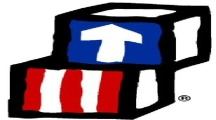 TALLAHASSEE,   32301(850) 201-2050HEAD START CENTERS                                Franklin County				Jefferson County		Franklin County Head Start			Jefferson County Head Start		1250 Hwy 98					950 Mamie Scott Drive		Eastpoint, Florida  32328				Monticello, Florida  32344		7:30 a.m. - 2:00 p.m.				7:30 a.m. - 6:00 p.m.Leon CountyBainbridge Road Head Start	Bond Head Start			Louise B. Royal Head Start2303 Old Bainbridge Road	1805 Keith Street			1124 North Duval StreetTallahassee, Florida  32303	Tallahassee, Florida  32310	Tallahassee, Florida  323037:30 a.m. - 6:00 p.m.		7:30 a.m. - 2:00 p.m.		7:30 a.m. - 6:00 p.m.Murat Hills Head Start		South City Head Start1888 Jackson Bluff Road		2813 South Meridian StreetTallahassee, Florida  32304	Tallahassee, Florida  323017:30 a.m. - 2:00 p.m.		7:30 a.m. - 2:00 p.m.To qualify, you must be a resident of Leon, Jefferson and Franklin County.  Applications will NOT be processed for enrollment until all documentation is provided and verified.Child must be 3 or 4 years old by September 1 of the year for which you are applying.1.	Child’s Birth Certificate or Passport2.	Proof of Guardianship (if your name is not on the Child’s Birth Certificate)3.	Valid driver licenses, Student I.D., State Issue I.D.4.	Verification of all family income of (Parent(s) or Guardian(s) for the past 12 months such as:	√ Most Current Income Tax form (1040, 1040A, W-2, 1099, etc.)	√ Check Stubs (12 consecutive months)	√ SSI, SSA, or Social Security Benefits (current award letter(s))                                                                                                                                                	√ Proof of residency (current lease and current utility bill)	√ Child Support – total distribution (12 consecutive months) 	√ Unemployment Compensation – current unemployment Letter of Eligibility	√ TANF (Cash Assistance) – computer printout from the Department of Children & Families	√ Statement from Employer – on letterhead that includes date of hire, current pay rate, number of 	   work hours per week, total income for the last 12 months, verification signature & date.5.	You and your spouse must work full time or be enrolled in school full time or a combination of both to qualify for the full day programs at Bainbridge Road, Louise B. Royal and Jefferson County Head Start Centers.Capital Area Community Action Agency, Inc.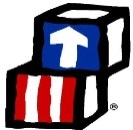 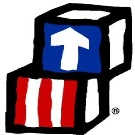 Head Start Child Development Program309 Office Plaza DriveTallahassee, Florida  32301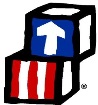 revised 02-18-15CENTER APPLYING FOR: 1st choice:2nd choice:Child’s First NameChild’s First NameChild’s First NameChild’s Middle NameChild’s Middle NameChild’s Middle NameChild’s Middle NameChild’s Middle NameChild’s Middle NameChild’s Middle NameChild’s Middle NameChild’s Middle NameChild’s Last NameChild’s Last NameChild’s Last NameChild’s Last NameChild’s Last NameChild’s Last NameChild’s Last NameChild’s Last NameChild’s BirthdayChild’s BirthdayChild’s BirthdayChild’s BirthdayChild’s BirthdayChild’s BirthdaySexSexSexSSN (optional)       /      /       /      /       /      /       /      /       /      /       /      / Male Female Male Female Male Female          /      /Race/EthnicityRace/EthnicityRace/EthnicityRace/EthnicityRace/EthnicityRace/EthnicityRace/EthnicityRace/EthnicityRace/EthnicityPrimary Language SpokenPrimary Language SpokenPrimary Language SpokenPrimary Language SpokenPrimary Language SpokenPrimary Language SpokenPrimary Language SpokenPrimary Language SpokenPrimary Language SpokenPrimary Language SpokenPrimary Language SpokenPrimary Language SpokenPrimary Health CoveragePrimary Health CoveragePrimary Health CoveragePrimary Health CoveragePrimary Health CoveragePrimary Health CoveragePrimary Health CoveragePrimary Health CoveragePrimary Health Coverage Asian         Black         White          Hispanic/Latino      American Indian/Alaska Native     Hawaiian/Pacific Islander   Multi-Racial Other:______ Asian         Black         White          Hispanic/Latino      American Indian/Alaska Native     Hawaiian/Pacific Islander   Multi-Racial Other:______ Asian         Black         White          Hispanic/Latino      American Indian/Alaska Native     Hawaiian/Pacific Islander   Multi-Racial Other:______ Asian         Black         White          Hispanic/Latino      American Indian/Alaska Native     Hawaiian/Pacific Islander   Multi-Racial Other:______ Asian         Black         White          Hispanic/Latino      American Indian/Alaska Native     Hawaiian/Pacific Islander   Multi-Racial Other:______ Asian         Black         White          Hispanic/Latino      American Indian/Alaska Native     Hawaiian/Pacific Islander   Multi-Racial Other:______ Asian         Black         White          Hispanic/Latino      American Indian/Alaska Native     Hawaiian/Pacific Islander   Multi-Racial Other:______ Asian         Black         White          Hispanic/Latino      American Indian/Alaska Native     Hawaiian/Pacific Islander   Multi-Racial Other:______ Asian         Black         White          Hispanic/Latino      American Indian/Alaska Native     Hawaiian/Pacific Islander   Multi-Racial Other:______ English     French    Spanish         Haitian Creole             Arabic Other:_____________ English     French    Spanish         Haitian Creole             Arabic Other:_____________ English     French    Spanish         Haitian Creole             Arabic Other:_____________ English     French    Spanish         Haitian Creole             Arabic Other:_____________ English     French    Spanish         Haitian Creole             Arabic Other:_____________ English     French    Spanish         Haitian Creole             Arabic Other:_____________ English     French    Spanish         Haitian Creole             Arabic Other:_____________ English     French    Spanish         Haitian Creole             Arabic Other:_____________ English     French    Spanish         Haitian Creole             Arabic Other:_____________ English     French    Spanish         Haitian Creole             Arabic Other:_____________ English     French    Spanish         Haitian Creole             Arabic Other:_____________ English     French    Spanish         Haitian Creole             Arabic Other:_____________ Medicaid      Private    Tri-Care Florida Kidcare (CHIP) Medicaid/Chip   Other________ Medicaid      Private    Tri-Care Florida Kidcare (CHIP) Medicaid/Chip   Other________ Medicaid      Private    Tri-Care Florida Kidcare (CHIP) Medicaid/Chip   Other________ Medicaid      Private    Tri-Care Florida Kidcare (CHIP) Medicaid/Chip   Other________ Medicaid      Private    Tri-Care Florida Kidcare (CHIP) Medicaid/Chip   Other________ Medicaid      Private    Tri-Care Florida Kidcare (CHIP) Medicaid/Chip   Other________ Medicaid      Private    Tri-Care Florida Kidcare (CHIP) Medicaid/Chip   Other________ Medicaid      Private    Tri-Care Florida Kidcare (CHIP) Medicaid/Chip   Other________ Medicaid      Private    Tri-Care Florida Kidcare (CHIP) Medicaid/Chip   Other________(Parent/Guardian)  Lives with Family ?        Yes              No                     Teen Parent?           Yes              No(Parent/Guardian)  Lives with Family ?        Yes              No                     Teen Parent?           Yes              No(Parent/Guardian)  Lives with Family ?        Yes              No                     Teen Parent?           Yes              No(Parent/Guardian)  Lives with Family ?        Yes              No                     Teen Parent?           Yes              No(Parent/Guardian)  Lives with Family ?        Yes              No                     Teen Parent?           Yes              No(Parent/Guardian)  Lives with Family ?        Yes              No                     Teen Parent?           Yes              No(Parent/Guardian)  Lives with Family ?        Yes              No                     Teen Parent?           Yes              No(Parent/Guardian)  Lives with Family ?        Yes              No                     Teen Parent?           Yes              No(Parent/Guardian)  Lives with Family ?        Yes              No                     Teen Parent?           Yes              No(Parent/Guardian)  Lives with Family ?        Yes              No                     Teen Parent?           Yes              No(Parent/Guardian)  Lives with Family ?        Yes              No                     Teen Parent?           Yes              No(Parent/Guardian)  Lives with Family ?        Yes              No                     Teen Parent?           Yes              No(Parent/Guardian)  Lives with Family ?        Yes              No                     Teen Parent?           Yes              No(Parent/Guardian)  Lives with Family ?        Yes              No                     Teen Parent?           Yes              No(Parent/Guardian)  Lives with Family ?        Yes              No                     Teen Parent?           Yes              No(Parent/Guardian)  Lives with Family ?        Yes              No                     Teen Parent?           Yes              No(Parent/Guardian)  Lives with Family ?        Yes              No                     Teen Parent?           Yes              No(Parent/Guardian)  Lives with Family ?        Yes              No                     Teen Parent?           Yes              No(Parent/Guardian)  Lives with Family ?        Yes              No                     Teen Parent?           Yes              No(Parent/Guardian)  Lives with Family ?        Yes              No                     Teen Parent?           Yes              No(Parent/Guardian)  Lives with Family ?        Yes              No                     Teen Parent?           Yes              No(Parent/Guardian)  Lives with Family ?        Yes              No                     Teen Parent?           Yes              No(Parent/Guardian)  Lives with Family ?        Yes              No                     Teen Parent?           Yes              No(Parent/Guardian)  Lives with Family ?        Yes              No                     Teen Parent?           Yes              No(Parent/Guardian)  Lives with Family ?        Yes              No                     Teen Parent?           Yes              No(Parent/Guardian)  Lives with Family ?        Yes              No                     Teen Parent?           Yes              No(Parent/Guardian)  Lives with Family ?        Yes              No                     Teen Parent?           Yes              No(Parent/Guardian)  Lives with Family ?        Yes              No                     Teen Parent?           Yes              No(Parent/Guardian)  Lives with Family ?        Yes              No                     Teen Parent?           Yes              No(Parent/Guardian)  Lives with Family ?        Yes              No                     Teen Parent?           Yes              NoFirst NameFirst NameFirst NameFirst NameLast NameLast NameLast NameLast NameLast NameLast NameLast NameLast NameLast NameLast NameLast NameLast NameBirthdayBirthdayBirthdayBirthdayBirthdayBirthdayBirthdaySexSexSexSexSexSexParental Status        /         /        /         /        /         /        /         /        /         /        /         /        /         / Male Female Male Female Male Female Male Female Male Female Male FemaleParent    Foster Legal Guardian   Race/EthnicityRace/EthnicityRace/EthnicityRace/EthnicityRace/EthnicityRace/EthnicityRace/EthnicityRace/EthnicityRace/EthnicityRace/EthnicityRace/EthnicityPrimary Language SpokenPrimary Language SpokenPrimary Language SpokenPrimary Language SpokenPrimary Language SpokenPrimary Language SpokenPrimary Language SpokenPrimary Language SpokenPrimary Language SpokenHighest Grade CompletedHighest Grade CompletedHighest Grade CompletedHighest Grade CompletedHighest Grade CompletedHighest Grade CompletedHighest Grade CompletedHighest Grade CompletedHighest Grade CompletedHighest Grade Completed Asian         Black         White          Hispanic/Latino    American Indian/Alaska Native     Hawaiian/Pacific Islander   Multi-Racial     Other:________ Asian         Black         White          Hispanic/Latino    American Indian/Alaska Native     Hawaiian/Pacific Islander   Multi-Racial     Other:________ Asian         Black         White          Hispanic/Latino    American Indian/Alaska Native     Hawaiian/Pacific Islander   Multi-Racial     Other:________ Asian         Black         White          Hispanic/Latino    American Indian/Alaska Native     Hawaiian/Pacific Islander   Multi-Racial     Other:________ Asian         Black         White          Hispanic/Latino    American Indian/Alaska Native     Hawaiian/Pacific Islander   Multi-Racial     Other:________ Asian         Black         White          Hispanic/Latino    American Indian/Alaska Native     Hawaiian/Pacific Islander   Multi-Racial     Other:________ Asian         Black         White          Hispanic/Latino    American Indian/Alaska Native     Hawaiian/Pacific Islander   Multi-Racial     Other:________ Asian         Black         White          Hispanic/Latino    American Indian/Alaska Native     Hawaiian/Pacific Islander   Multi-Racial     Other:________ Asian         Black         White          Hispanic/Latino    American Indian/Alaska Native     Hawaiian/Pacific Islander   Multi-Racial     Other:________ Asian         Black         White          Hispanic/Latino    American Indian/Alaska Native     Hawaiian/Pacific Islander   Multi-Racial     Other:________ Asian         Black         White          Hispanic/Latino    American Indian/Alaska Native     Hawaiian/Pacific Islander   Multi-Racial     Other:________ English    French    Spanish         Haitian Creole            Arabic Other:_____  English    French    Spanish         Haitian Creole            Arabic Other:_____  English    French    Spanish         Haitian Creole            Arabic Other:_____  English    French    Spanish         Haitian Creole            Arabic Other:_____  English    French    Spanish         Haitian Creole            Arabic Other:_____  English    French    Spanish         Haitian Creole            Arabic Other:_____  English    French    Spanish         Haitian Creole            Arabic Other:_____  English    French    Spanish         Haitian Creole            Arabic Other:_____  English    French    Spanish         Haitian Creole            Arabic Other:_____  Grade 9 or Below     High School Grad              Grade 10 or 11     GED      Tech/Trade    Associate Degree           Bachelors     Masters   Some College   Other:_______ Grade 9 or Below     High School Grad              Grade 10 or 11     GED      Tech/Trade    Associate Degree           Bachelors     Masters   Some College   Other:_______ Grade 9 or Below     High School Grad              Grade 10 or 11     GED      Tech/Trade    Associate Degree           Bachelors     Masters   Some College   Other:_______ Grade 9 or Below     High School Grad              Grade 10 or 11     GED      Tech/Trade    Associate Degree           Bachelors     Masters   Some College   Other:_______ Grade 9 or Below     High School Grad              Grade 10 or 11     GED      Tech/Trade    Associate Degree           Bachelors     Masters   Some College   Other:_______ Grade 9 or Below     High School Grad              Grade 10 or 11     GED      Tech/Trade    Associate Degree           Bachelors     Masters   Some College   Other:_______ Grade 9 or Below     High School Grad              Grade 10 or 11     GED      Tech/Trade    Associate Degree           Bachelors     Masters   Some College   Other:_______ Grade 9 or Below     High School Grad              Grade 10 or 11     GED      Tech/Trade    Associate Degree           Bachelors     Masters   Some College   Other:_______ Grade 9 or Below     High School Grad              Grade 10 or 11     GED      Tech/Trade    Associate Degree           Bachelors     Masters   Some College   Other:_______ Grade 9 or Below     High School Grad              Grade 10 or 11     GED      Tech/Trade    Associate Degree           Bachelors     Masters   Some College   Other:_______Employment StatusEmployment StatusCurrently Enrolled in SchoolCurrently Enrolled in SchoolCurrently Enrolled in SchoolCurrently Enrolled in SchoolCurrently Enrolled in SchoolCurrently Enrolled in SchoolChild’s Relationship to AdultChild’s Relationship to AdultChild’s Relationship to AdultChild’s Relationship to AdultChild’s Relationship to AdultChild’s Relationship to AdultChild’s Relationship to AdultChild’s Relationship to AdultChild’s Relationship to AdultChild’s Relationship to AdultChild’s Relationship to AdultChild’s Relationship to AdultCustodyCustodyCustodyCustodyProvides Financial SupportProvides Financial SupportProvides Financial SupportProvides Financial SupportProvides Financial SupportProvides Financial Support Full-Time        Part-Time   Seasonal        Unemployed              Retired/Disabled     Other:___ Full-Time        Part-Time   Seasonal        Unemployed              Retired/Disabled     Other:___     Yes        NoFull-Time   Part-Time     Yes        NoFull-Time   Part-Time     Yes        NoFull-Time   Part-Time     Yes        NoFull-Time   Part-Time     Yes        NoFull-Time   Part-Time     Yes        NoFull-Time   Part-Time Natural/Adopted      Foster   Grandchild      Niece/Nephew              Other:____________ Natural/Adopted      Foster   Grandchild      Niece/Nephew              Other:____________ Natural/Adopted      Foster   Grandchild      Niece/Nephew              Other:____________ Natural/Adopted      Foster   Grandchild      Niece/Nephew              Other:____________ Natural/Adopted      Foster   Grandchild      Niece/Nephew              Other:____________ Natural/Adopted      Foster   Grandchild      Niece/Nephew              Other:____________ Natural/Adopted      Foster   Grandchild      Niece/Nephew              Other:____________ Natural/Adopted      Foster   Grandchild      Niece/Nephew              Other:____________ Natural/Adopted      Foster   Grandchild      Niece/Nephew              Other:____________ Natural/Adopted      Foster   Grandchild      Niece/Nephew              Other:____________ Natural/Adopted      Foster   Grandchild      Niece/Nephew              Other:____________ Natural/Adopted      Foster   Grandchild      Niece/Nephew              Other:____________   Yes  No   Yes  No   Yes  No   Yes  No   Yes  No   Yes  No   Yes  No   Yes  No   Yes  No   Yes  NoPhone Numbers Cell# (______)  _________ - _________           Work#  (______)  ________ - _________         Home#  (______) _________ - _________ Cell# (______)  _________ - _________           Work#  (______)  ________ - _________         Home#  (______) _________ - _________ Cell# (______)  _________ - _________           Work#  (______)  ________ - _________         Home#  (______) _________ - _________ Cell# (______)  _________ - _________           Work#  (______)  ________ - _________         Home#  (______) _________ - _________ Cell# (______)  _________ - _________           Work#  (______)  ________ - _________         Home#  (______) _________ - _________ Cell# (______)  _________ - _________           Work#  (______)  ________ - _________         Home#  (______) _________ - _________ Cell# (______)  _________ - _________           Work#  (______)  ________ - _________         Home#  (______) _________ - _________ Cell# (______)  _________ - _________           Work#  (______)  ________ - _________         Home#  (______) _________ - _________ Cell# (______)  _________ - _________           Work#  (______)  ________ - _________         Home#  (______) _________ - _________ Cell# (______)  _________ - _________           Work#  (______)  ________ - _________         Home#  (______) _________ - _________ Cell# (______)  _________ - _________           Work#  (______)  ________ - _________         Home#  (______) _________ - _________ Cell# (______)  _________ - _________           Work#  (______)  ________ - _________         Home#  (______) _________ - _________ Cell# (______)  _________ - _________           Work#  (______)  ________ - _________         Home#  (______) _________ - _________ Cell# (______)  _________ - _________           Work#  (______)  ________ - _________         Home#  (______) _________ - _________ Cell# (______)  _________ - _________           Work#  (______)  ________ - _________         Home#  (______) _________ - _________ Cell# (______)  _________ - _________           Work#  (______)  ________ - _________         Home#  (______) _________ - _________ Cell# (______)  _________ - _________           Work#  (______)  ________ - _________         Home#  (______) _________ - _________ Cell# (______)  _________ - _________           Work#  (______)  ________ - _________         Home#  (______) _________ - _________ Cell# (______)  _________ - _________           Work#  (______)  ________ - _________         Home#  (______) _________ - _________ Cell# (______)  _________ - _________           Work#  (______)  ________ - _________         Home#  (______) _________ - _________ Cell# (______)  _________ - _________           Work#  (______)  ________ - _________         Home#  (______) _________ - _________ Cell# (______)  _________ - _________           Work#  (______)  ________ - _________         Home#  (______) _________ - _________ Cell# (______)  _________ - _________           Work#  (______)  ________ - _________         Home#  (______) _________ - _________ Cell# (______)  _________ - _________           Work#  (______)  ________ - _________         Home#  (______) _________ - _________ Cell# (______)  _________ - _________           Work#  (______)  ________ - _________         Home#  (______) _________ - _________ Cell# (______)  _________ - _________           Work#  (______)  ________ - _________         Home#  (______) _________ - _________ Cell# (______)  _________ - _________           Work#  (______)  ________ - _________         Home#  (______) _________ - _________ Cell# (______)  _________ - _________           Work#  (______)  ________ - _________         Home#  (______) _________ - _________ Cell# (______)  _________ - _________           Work#  (______)  ________ - _________         Home#  (______) _________ - _________Email address:Email address:Email address:Email address:Email address:Email address:Email address:Email address:Email address:Email address:Email address:Email address:Email address:Email address:Email address:Email address:Email address:Email address:Email address:Email address:Email address:Email address:Email address:Email address:Email address:Email address:Email address:Email address:Email address:Email address:(Parent/Guardian)  Lives with Family?        Yes            No                  Teen Parent?           Yes               No(Parent/Guardian)  Lives with Family?        Yes            No                  Teen Parent?           Yes               No(Parent/Guardian)  Lives with Family?        Yes            No                  Teen Parent?           Yes               No(Parent/Guardian)  Lives with Family?        Yes            No                  Teen Parent?           Yes               No(Parent/Guardian)  Lives with Family?        Yes            No                  Teen Parent?           Yes               No(Parent/Guardian)  Lives with Family?        Yes            No                  Teen Parent?           Yes               No(Parent/Guardian)  Lives with Family?        Yes            No                  Teen Parent?           Yes               No(Parent/Guardian)  Lives with Family?        Yes            No                  Teen Parent?           Yes               No(Parent/Guardian)  Lives with Family?        Yes            No                  Teen Parent?           Yes               No(Parent/Guardian)  Lives with Family?        Yes            No                  Teen Parent?           Yes               No(Parent/Guardian)  Lives with Family?        Yes            No                  Teen Parent?           Yes               No(Parent/Guardian)  Lives with Family?        Yes            No                  Teen Parent?           Yes               No(Parent/Guardian)  Lives with Family?        Yes            No                  Teen Parent?           Yes               No(Parent/Guardian)  Lives with Family?        Yes            No                  Teen Parent?           Yes               No(Parent/Guardian)  Lives with Family?        Yes            No                  Teen Parent?           Yes               No(Parent/Guardian)  Lives with Family?        Yes            No                  Teen Parent?           Yes               No(Parent/Guardian)  Lives with Family?        Yes            No                  Teen Parent?           Yes               No(Parent/Guardian)  Lives with Family?        Yes            No                  Teen Parent?           Yes               No(Parent/Guardian)  Lives with Family?        Yes            No                  Teen Parent?           Yes               No(Parent/Guardian)  Lives with Family?        Yes            No                  Teen Parent?           Yes               No(Parent/Guardian)  Lives with Family?        Yes            No                  Teen Parent?           Yes               No(Parent/Guardian)  Lives with Family?        Yes            No                  Teen Parent?           Yes               No(Parent/Guardian)  Lives with Family?        Yes            No                  Teen Parent?           Yes               No(Parent/Guardian)  Lives with Family?        Yes            No                  Teen Parent?           Yes               No(Parent/Guardian)  Lives with Family?        Yes            No                  Teen Parent?           Yes               No(Parent/Guardian)  Lives with Family?        Yes            No                  Teen Parent?           Yes               No(Parent/Guardian)  Lives with Family?        Yes            No                  Teen Parent?           Yes               No(Parent/Guardian)  Lives with Family?        Yes            No                  Teen Parent?           Yes               No(Parent/Guardian)  Lives with Family?        Yes            No                  Teen Parent?           Yes               No(Parent/Guardian)  Lives with Family?        Yes            No                  Teen Parent?           Yes               NoFirst NameFirst NameFirst NameFirst NameFirst NameFirst NameLast NameLast NameLast NameLast NameLast NameLast NameLast NameLast NameLast NameLast NameLast NameLast NameLast NameLast NameBirthdayBirthdayBirthdayBirthdayBirthdayBirthdayBirthdayBirthdayBirthdaySex           /          /           /          /           /          /           /          /           /          /           /          /           /          /           /          /           /          / Male FemaleRace/EthnicityRace/EthnicityRace/EthnicityRace/EthnicityRace/EthnicityRace/EthnicityRace/EthnicityRace/EthnicityRace/EthnicityRace/EthnicityPrimary Language SpokenPrimary Language SpokenPrimary Language SpokenPrimary Language SpokenPrimary Language SpokenPrimary Language SpokenPrimary Language SpokenPrimary Language SpokenPrimary Language SpokenPrimary Language SpokenHighest Grade CompletedHighest Grade CompletedHighest Grade CompletedHighest Grade CompletedHighest Grade CompletedHighest Grade CompletedHighest Grade CompletedHighest Grade CompletedHighest Grade CompletedHighest Grade Completed Asian            Black           White      Hispanic/Latino American Indian/Alaska Native     Hawaiian/Pacific Islander   Multi-Racial     Other:________ Asian            Black           White      Hispanic/Latino American Indian/Alaska Native     Hawaiian/Pacific Islander   Multi-Racial     Other:________ Asian            Black           White      Hispanic/Latino American Indian/Alaska Native     Hawaiian/Pacific Islander   Multi-Racial     Other:________ Asian            Black           White      Hispanic/Latino American Indian/Alaska Native     Hawaiian/Pacific Islander   Multi-Racial     Other:________ Asian            Black           White      Hispanic/Latino American Indian/Alaska Native     Hawaiian/Pacific Islander   Multi-Racial     Other:________ Asian            Black           White      Hispanic/Latino American Indian/Alaska Native     Hawaiian/Pacific Islander   Multi-Racial     Other:________ Asian            Black           White      Hispanic/Latino American Indian/Alaska Native     Hawaiian/Pacific Islander   Multi-Racial     Other:________ Asian            Black           White      Hispanic/Latino American Indian/Alaska Native     Hawaiian/Pacific Islander   Multi-Racial     Other:________ Asian            Black           White      Hispanic/Latino American Indian/Alaska Native     Hawaiian/Pacific Islander   Multi-Racial     Other:________ Asian            Black           White      Hispanic/Latino American Indian/Alaska Native     Hawaiian/Pacific Islander   Multi-Racial     Other:________ English    French    Spanish         Haitian Creole    Arabic Other:_____________ English    French    Spanish         Haitian Creole    Arabic Other:_____________ English    French    Spanish         Haitian Creole    Arabic Other:_____________ English    French    Spanish         Haitian Creole    Arabic Other:_____________ English    French    Spanish         Haitian Creole    Arabic Other:_____________ English    French    Spanish         Haitian Creole    Arabic Other:_____________ English    French    Spanish         Haitian Creole    Arabic Other:_____________ English    French    Spanish         Haitian Creole    Arabic Other:_____________ English    French    Spanish         Haitian Creole    Arabic Other:_____________ English    French    Spanish         Haitian Creole    Arabic Other:_____________ Grade 9 or Below     High School Grad              Grade 10 or 11     GED      Tech/Trade    Associate Degree           Bachelors    Masters      Some College    Other:______ Grade 9 or Below     High School Grad              Grade 10 or 11     GED      Tech/Trade    Associate Degree           Bachelors    Masters      Some College    Other:______ Grade 9 or Below     High School Grad              Grade 10 or 11     GED      Tech/Trade    Associate Degree           Bachelors    Masters      Some College    Other:______ Grade 9 or Below     High School Grad              Grade 10 or 11     GED      Tech/Trade    Associate Degree           Bachelors    Masters      Some College    Other:______ Grade 9 or Below     High School Grad              Grade 10 or 11     GED      Tech/Trade    Associate Degree           Bachelors    Masters      Some College    Other:______ Grade 9 or Below     High School Grad              Grade 10 or 11     GED      Tech/Trade    Associate Degree           Bachelors    Masters      Some College    Other:______ Grade 9 or Below     High School Grad              Grade 10 or 11     GED      Tech/Trade    Associate Degree           Bachelors    Masters      Some College    Other:______ Grade 9 or Below     High School Grad              Grade 10 or 11     GED      Tech/Trade    Associate Degree           Bachelors    Masters      Some College    Other:______ Grade 9 or Below     High School Grad              Grade 10 or 11     GED      Tech/Trade    Associate Degree           Bachelors    Masters      Some College    Other:______ Grade 9 or Below     High School Grad              Grade 10 or 11     GED      Tech/Trade    Associate Degree           Bachelors    Masters      Some College    Other:______Employment StatusEmployment StatusCurrently Enrolled in SchoolCurrently Enrolled in SchoolCurrently Enrolled in SchoolCurrently Enrolled in SchoolCurrently Enrolled in SchoolCurrently Enrolled in SchoolChild’s Relationship to AdultChild’s Relationship to AdultChild’s Relationship to AdultChild’s Relationship to AdultChild’s Relationship to AdultChild’s Relationship to AdultChild’s Relationship to AdultChild’s Relationship to AdultChild’s Relationship to AdultChild’s Relationship to AdultChild’s Relationship to AdultCustodyCustodyCustodyCustodyCustodyProvides Financial SupportProvides Financial SupportProvides Financial SupportProvides Financial SupportProvides Financial SupportProvides Financial Support Full -Time        Part-Time   Seasonal        Unemployed              Retired/Disabled     Other:___ Full -Time        Part-Time   Seasonal        Unemployed              Retired/Disabled     Other:___     Yes        NoFull-Time  Part-Time     Yes        NoFull-Time  Part-Time     Yes        NoFull-Time  Part-Time     Yes        NoFull-Time  Part-Time     Yes        NoFull-Time  Part-Time     Yes        NoFull-Time  Part-Time Natural/Adopted       Foster   Grandchild      Niece/Nephew              Other:____________ Natural/Adopted       Foster   Grandchild      Niece/Nephew              Other:____________ Natural/Adopted       Foster   Grandchild      Niece/Nephew              Other:____________ Natural/Adopted       Foster   Grandchild      Niece/Nephew              Other:____________ Natural/Adopted       Foster   Grandchild      Niece/Nephew              Other:____________ Natural/Adopted       Foster   Grandchild      Niece/Nephew              Other:____________ Natural/Adopted       Foster   Grandchild      Niece/Nephew              Other:____________ Natural/Adopted       Foster   Grandchild      Niece/Nephew              Other:____________ Natural/Adopted       Foster   Grandchild      Niece/Nephew              Other:____________ Natural/Adopted       Foster   Grandchild      Niece/Nephew              Other:____________ Natural/Adopted       Foster   Grandchild      Niece/Nephew              Other:____________   Yes  No   Yes  No   Yes  No   Yes  No   Yes  No   Yes  No   Yes  No   Yes  No   Yes  No   Yes  No   Yes  NoPhone Numbers Cell#  (______) _________ - _________           Work#  (______)  ________ - _________        Home#  (______) _________ - _________ Cell#  (______) _________ - _________           Work#  (______)  ________ - _________        Home#  (______) _________ - _________ Cell#  (______) _________ - _________           Work#  (______)  ________ - _________        Home#  (______) _________ - _________ Cell#  (______) _________ - _________           Work#  (______)  ________ - _________        Home#  (______) _________ - _________ Cell#  (______) _________ - _________           Work#  (______)  ________ - _________        Home#  (______) _________ - _________ Cell#  (______) _________ - _________           Work#  (______)  ________ - _________        Home#  (______) _________ - _________ Cell#  (______) _________ - _________           Work#  (______)  ________ - _________        Home#  (______) _________ - _________ Cell#  (______) _________ - _________           Work#  (______)  ________ - _________        Home#  (______) _________ - _________ Cell#  (______) _________ - _________           Work#  (______)  ________ - _________        Home#  (______) _________ - _________ Cell#  (______) _________ - _________           Work#  (______)  ________ - _________        Home#  (______) _________ - _________ Cell#  (______) _________ - _________           Work#  (______)  ________ - _________        Home#  (______) _________ - _________ Cell#  (______) _________ - _________           Work#  (______)  ________ - _________        Home#  (______) _________ - _________ Cell#  (______) _________ - _________           Work#  (______)  ________ - _________        Home#  (______) _________ - _________ Cell#  (______) _________ - _________           Work#  (______)  ________ - _________        Home#  (______) _________ - _________ Cell#  (______) _________ - _________           Work#  (______)  ________ - _________        Home#  (______) _________ - _________ Cell#  (______) _________ - _________           Work#  (______)  ________ - _________        Home#  (______) _________ - _________ Cell#  (______) _________ - _________           Work#  (______)  ________ - _________        Home#  (______) _________ - _________ Cell#  (______) _________ - _________           Work#  (______)  ________ - _________        Home#  (______) _________ - _________ Cell#  (______) _________ - _________           Work#  (______)  ________ - _________        Home#  (______) _________ - _________ Cell#  (______) _________ - _________           Work#  (______)  ________ - _________        Home#  (______) _________ - _________ Cell#  (______) _________ - _________           Work#  (______)  ________ - _________        Home#  (______) _________ - _________ Cell#  (______) _________ - _________           Work#  (______)  ________ - _________        Home#  (______) _________ - _________ Cell#  (______) _________ - _________           Work#  (______)  ________ - _________        Home#  (______) _________ - _________ Cell#  (______) _________ - _________           Work#  (______)  ________ - _________        Home#  (______) _________ - _________ Cell#  (______) _________ - _________           Work#  (______)  ________ - _________        Home#  (______) _________ - _________ Cell#  (______) _________ - _________           Work#  (______)  ________ - _________        Home#  (______) _________ - _________ Cell#  (______) _________ - _________           Work#  (______)  ________ - _________        Home#  (______) _________ - _________ Cell#  (______) _________ - _________           Work#  (______)  ________ - _________        Home#  (______) _________ - _________ Cell#  (______) _________ - _________           Work#  (______)  ________ - _________        Home#  (______) _________ - _________Email address:Email address:Email address:Email address:Email address:Email address:Email address:Email address:Email address:Email address:Email address:Email address:Email address:Email address:Email address:Email address:Email address:Email address:Email address:Email address:Email address:Email address:Email address:Email address:Email address:Email address:Email address:Email address:Email address:Email address:Is the  mother/father of the child incarcerated?             Yes                  NoIs the  mother/father of the child incarcerated?             Yes                  NoIs the  mother/father of the child incarcerated?             Yes                  NoIs the  mother/father of the child incarcerated?             Yes                  NoIs the  mother/father of the child incarcerated?             Yes                  NoIs the  mother/father of the child incarcerated?             Yes                  NoIs the  mother/father of the child incarcerated?             Yes                  NoIs the  mother/father of the child incarcerated?             Yes                  NoIs the  mother/father of the child incarcerated?             Yes                  NoIs the  mother/father of the child incarcerated?             Yes                  NoIs the  mother/father of the child incarcerated?             Yes                  NoIs the  mother/father of the child incarcerated?             Yes                  NoIs the  mother/father of the child incarcerated?             Yes                  NoIs the  mother/father of the child incarcerated?             Yes                  NoIs the  mother/father of the child incarcerated?             Yes                  NoIs the  mother/father of the child incarcerated?             Yes                  NoIs the  mother/father of the child incarcerated?             Yes                  NoIs the  mother/father of the child incarcerated?             Yes                  NoIs the  mother/father of the child incarcerated?             Yes                  NoIs the  mother/father of the child incarcerated?             Yes                  NoIs the  mother/father of the child incarcerated?             Yes                  NoIs the  mother/father of the child incarcerated?             Yes                  NoIs the  mother/father of the child incarcerated?             Yes                  NoIs the  mother/father of the child incarcerated?             Yes                  NoIs the  mother/father of the child incarcerated?             Yes                  NoIs the  mother/father of the child incarcerated?             Yes                  NoIs the  mother/father of the child incarcerated?             Yes                  NoIs the  mother/father of the child incarcerated?             Yes                  NoIs the  mother/father of the child incarcerated?             Yes                  NoIs the  mother/father of the child incarcerated?             Yes                  NoADDITIONAL Family Members in Household living with child (Do not list Applicant, Parent/Guardian)ADDITIONAL Family Members in Household living with child (Do not list Applicant, Parent/Guardian)ADDITIONAL Family Members in Household living with child (Do not list Applicant, Parent/Guardian)ADDITIONAL Family Members in Household living with child (Do not list Applicant, Parent/Guardian)ADDITIONAL Family Members in Household living with child (Do not list Applicant, Parent/Guardian)ADDITIONAL Family Members in Household living with child (Do not list Applicant, Parent/Guardian)ADDITIONAL Family Members in Household living with child (Do not list Applicant, Parent/Guardian)ADDITIONAL Family Members in Household living with child (Do not list Applicant, Parent/Guardian)ADDITIONAL Family Members in Household living with child (Do not list Applicant, Parent/Guardian)ADDITIONAL Family Members in Household living with child (Do not list Applicant, Parent/Guardian)ADDITIONAL Family Members in Household living with child (Do not list Applicant, Parent/Guardian)ADDITIONAL Family Members in Household living with child (Do not list Applicant, Parent/Guardian)ADDITIONAL Family Members in Household living with child (Do not list Applicant, Parent/Guardian)ADDITIONAL Family Members in Household living with child (Do not list Applicant, Parent/Guardian)ADDITIONAL Family Members in Household living with child (Do not list Applicant, Parent/Guardian)ADDITIONAL Family Members in Household living with child (Do not list Applicant, Parent/Guardian)ADDITIONAL Family Members in Household living with child (Do not list Applicant, Parent/Guardian)ADDITIONAL Family Members in Household living with child (Do not list Applicant, Parent/Guardian)ADDITIONAL Family Members in Household living with child (Do not list Applicant, Parent/Guardian)ADDITIONAL Family Members in Household living with child (Do not list Applicant, Parent/Guardian)ADDITIONAL Family Members in Household living with child (Do not list Applicant, Parent/Guardian)ADDITIONAL Family Members in Household living with child (Do not list Applicant, Parent/Guardian)ADDITIONAL Family Members in Household living with child (Do not list Applicant, Parent/Guardian)ADDITIONAL Family Members in Household living with child (Do not list Applicant, Parent/Guardian)ADDITIONAL Family Members in Household living with child (Do not list Applicant, Parent/Guardian)ADDITIONAL Family Members in Household living with child (Do not list Applicant, Parent/Guardian)ADDITIONAL Family Members in Household living with child (Do not list Applicant, Parent/Guardian)ADDITIONAL Family Members in Household living with child (Do not list Applicant, Parent/Guardian)ADDITIONAL Family Members in Household living with child (Do not list Applicant, Parent/Guardian)ADDITIONAL Family Members in Household living with child (Do not list Applicant, Parent/Guardian)First/Last NameFirst/Last NameFirst/Last NameFirst/Last NameFirst/Last NameFirst/Last NameFirst/Last NameBirthdayBirthdayBirthdayBirthdayBirthdayBirthdaySexSexRaceRaceRaceHispanicHispanicHispanicHispanicLanguageLanguageLanguageLanguageLanguageRelationship to Primary AdultRelationship to Primary AdultRelationship to Primary Adult       /      /       /      /       /      /       /      /       /      /       /      / F M F M Yes No Yes No Yes No Yes No       /      /       /      /       /      /       /      /       /      /       /      / F M F M Yes No Yes No Yes No Yes No       /      /       /      /       /      /       /      /       /      /       /      / F M F M Yes No Yes No Yes No Yes NoTotal Number in Household    (please circle)Total Number in Household    (please circle)Total Number in Household    (please circle)Total Number in Household    (please circle)Total Number in Household    (please circle)Total Number in Family (Count yourself and all family members supported by (parent(s) income) (please circle)Total Number in Family (Count yourself and all family members supported by (parent(s) income) (please circle)Total Number in Family (Count yourself and all family members supported by (parent(s) income) (please circle)Total Number in Family (Count yourself and all family members supported by (parent(s) income) (please circle)Total Number in Family (Count yourself and all family members supported by (parent(s) income) (please circle)Total Number in Family (Count yourself and all family members supported by (parent(s) income) (please circle)Total Number in Family (Count yourself and all family members supported by (parent(s) income) (please circle)Total Number in Family (Count yourself and all family members supported by (parent(s) income) (please circle)Total Number in Family (Count yourself and all family members supported by (parent(s) income) (please circle)Total Number in Family (Count yourself and all family members supported by (parent(s) income) (please circle)Total Number in Family (Count yourself and all family members supported by (parent(s) income) (please circle)Total Number in Family (Count yourself and all family members supported by (parent(s) income) (please circle)Total Number in Family (Count yourself and all family members supported by (parent(s) income) (please circle)Total Number in Family (Count yourself and all family members supported by (parent(s) income) (please circle)Total Number in Family (Count yourself and all family members supported by (parent(s) income) (please circle)Total Number in Family (Count yourself and all family members supported by (parent(s) income) (please circle)Total Number in Family (Count yourself and all family members supported by (parent(s) income) (please circle)Total Number in Family (Count yourself and all family members supported by (parent(s) income) (please circle)Total Number in Family (Count yourself and all family members supported by (parent(s) income) (please circle)Total Number in Family (Count yourself and all family members supported by (parent(s) income) (please circle)Total Number in Family (Count yourself and all family members supported by (parent(s) income) (please circle)Total Number in Family (Count yourself and all family members supported by (parent(s) income) (please circle)Total Number in Family (Count yourself and all family members supported by (parent(s) income) (please circle)Total Number in Family (Count yourself and all family members supported by (parent(s) income) (please circle)Total Number in Family (Count yourself and all family members supported by (parent(s) income) (please circle)1    2    3    4    5    6    7    8    9    10       other1    2    3    4    5    6    7    8    9    10       other1    2    3    4    5    6    7    8    9    10       other1    2    3    4    5    6    7    8    9    10       other1    2    3    4    5    6    7    8    9    10       other        1   2   3   4   5   6   7   8   9   10    other        1   2   3   4   5   6   7   8   9   10    other        1   2   3   4   5   6   7   8   9   10    other        1   2   3   4   5   6   7   8   9   10    other        1   2   3   4   5   6   7   8   9   10    other        1   2   3   4   5   6   7   8   9   10    other        1   2   3   4   5   6   7   8   9   10    other        1   2   3   4   5   6   7   8   9   10    other        1   2   3   4   5   6   7   8   9   10    other        1   2   3   4   5   6   7   8   9   10    other        1   2   3   4   5   6   7   8   9   10    other        1   2   3   4   5   6   7   8   9   10    other        1   2   3   4   5   6   7   8   9   10    other        1   2   3   4   5   6   7   8   9   10    other        1   2   3   4   5   6   7   8   9   10    other        1   2   3   4   5   6   7   8   9   10    other        1   2   3   4   5   6   7   8   9   10    other        1   2   3   4   5   6   7   8   9   10    other        1   2   3   4   5   6   7   8   9   10    other        1   2   3   4   5   6   7   8   9   10    other        1   2   3   4   5   6   7   8   9   10    other        1   2   3   4   5   6   7   8   9   10    other        1   2   3   4   5   6   7   8   9   10    other        1   2   3   4   5   6   7   8   9   10    other        1   2   3   4   5   6   7   8   9   10    otherLiving AddressLiving AddressLiving AddressLiving AddressLiving AddressLiving AddressLiving AddressLiving AddressLiving AddressLiving AddressLiving AddressLiving AddressLiving AddressLiving AddressApt or Lot #Apt or Lot #Apt or Lot #CityCityCityCityCityCityCityCityStateStateStateZipZipMailing Address (if different)Mailing Address (if different)Mailing Address (if different)Mailing Address (if different)Mailing Address (if different)Mailing Address (if different)Mailing Address (if different)Mailing Address (if different)Mailing Address (if different)Mailing Address (if different)Mailing Address (if different)Mailing Address (if different)Mailing Address (if different)Mailing Address (if different)Apt or Lot #Apt or Lot #Apt or Lot #CityCityCityCityCityCityCityCityStateStateStateZipZipParent Signature/Guardian’s Signature:                                                                                 Date:Parent Signature/Guardian’s Signature:                                                                                 Date:Parent Signature/Guardian’s Signature:                                                                                 Date:Parent Signature/Guardian’s Signature:                                                                                 Date:Parent Signature/Guardian’s Signature:                                                                                 Date:Parent Signature/Guardian’s Signature:                                                                                 Date:Parent Signature/Guardian’s Signature:                                                                                 Date:Parent Signature/Guardian’s Signature:                                                                                 Date:Parent Signature/Guardian’s Signature:                                                                                 Date:Parent Signature/Guardian’s Signature:                                                                                 Date:Parent Signature/Guardian’s Signature:                                                                                 Date:Parent Signature/Guardian’s Signature:                                                                                 Date:Parent Signature/Guardian’s Signature:                                                                                 Date:Parent Signature/Guardian’s Signature:                                                                                 Date:Parent Signature/Guardian’s Signature:                                                                                 Date:Parent Signature/Guardian’s Signature:                                                                                 Date:Parent Signature/Guardian’s Signature:                                                                                 Date:Parent Signature/Guardian’s Signature:                                                                                 Date:Parent Signature/Guardian’s Signature:                                                                                 Date:Parent Signature/Guardian’s Signature:                                                                                 Date:Parent Signature/Guardian’s Signature:                                                                                 Date:Parent Signature/Guardian’s Signature:                                                                                 Date:Parent Signature/Guardian’s Signature:                                                                                 Date:Parent Signature/Guardian’s Signature:                                                                                 Date:Parent Signature/Guardian’s Signature:                                                                                 Date:Parent Signature/Guardian’s Signature:                                                                                 Date:Parent Signature/Guardian’s Signature:                                                                                 Date:Parent Signature/Guardian’s Signature:                                                                                 Date:Parent Signature/Guardian’s Signature:                                                                                 Date:Parent Signature/Guardian’s Signature:                                                                                 Date:Family InformationFamily InformationFamily InformationFamily InformationFamily InformationFamily InformationFamily InformationFamily InformationFamily InformationFamily InformationFamily InformationFamily InformationFamily InformationFamily InformationFamily InformationFamily InformationFamily InformationFamily InformationFamily InformationFamily InformationFamily InformationFamily InformationFamily InformationFamily InformationFamily InformationFamily InformationFamily InformationFamily InformationFamily InformationFamily InformationFamily InformationFamily InformationFamily InformationParental Status(check one)Marital Status(check one)Marital Status(check one)Marital Status(check one)Marital Status(check one)Marital Status(check one)Homeless FamilyHomeless FamilyHomeless FamilyHomeless FamilyMilitary FamilyMilitary FamilyMilitary FamilyMilitary FamilyMilitary FamilyMilitary FamilyReferred by (DCF,Health Dept.etc)Referred by (DCF,Health Dept.etc)Referred by (DCF,Health Dept.etc)Referred by (DCF,Health Dept.etc)Referred by (DCF,Health Dept.etc)Referred by (DCF,Health Dept.etc)Referred by (DCF,Health Dept.etc)Referred by (DCF,Health Dept.etc)Referred by (DCF,Health Dept.etc)Referred by (DCF,Health Dept.etc)Receiving SNAP(food stamps)Receiving SNAP(food stamps)Receiving SNAP(food stamps)Receiving SNAP(food stamps)Receiving SNAP(food stamps)Receiving SNAP(food stamps)WIC One Two Married           Divorced   Single              Separated             Married           Divorced   Single              Separated             Married           Divorced   Single              Separated             Married           Divorced   Single              Separated             Married           Divorced   Single              Separated             Yes No Yes No Yes No Yes No Yes No Yes No Yes No Yes No Yes No Yes No Yes No Yes No Yes No Yes No Yes No Yes No Yes No Yes No Yes No Yes No Yes No Yes No Yes No Yes No Yes No Yes No Yes NoIs Family a Self-Sufficient Client?        Yes            NoIs Family a Self-Sufficient Client?        Yes            NoIs Family a Self-Sufficient Client?        Yes            NoIs Family a Self-Sufficient Client?        Yes            NoIs Family a Self-Sufficient Client?        Yes            NoIs Family a Self-Sufficient Client?        Yes            NoIs Family a Self-Sufficient Client?        Yes            NoIs Family a Self-Sufficient Client?        Yes            NoIs Family a Self-Sufficient Client?        Yes            NoIs Family a Self-Sufficient Client?        Yes            NoIs Family a Self-Sufficient Client?        Yes            NoIs Family a Self-Sufficient Client?        Yes            NoIs Family a Self-Sufficient Client?        Yes            NoIs Family a Self-Sufficient Client?        Yes            NoIs Family a Self-Sufficient Client?        Yes            NoGetting Ahead in a Just-Gettin’ by World?      Yes         NoGetting Ahead in a Just-Gettin’ by World?      Yes         NoGetting Ahead in a Just-Gettin’ by World?      Yes         NoGetting Ahead in a Just-Gettin’ by World?      Yes         NoGetting Ahead in a Just-Gettin’ by World?      Yes         NoGetting Ahead in a Just-Gettin’ by World?      Yes         NoGetting Ahead in a Just-Gettin’ by World?      Yes         NoGetting Ahead in a Just-Gettin’ by World?      Yes         NoGetting Ahead in a Just-Gettin’ by World?      Yes         NoGetting Ahead in a Just-Gettin’ by World?      Yes         NoGetting Ahead in a Just-Gettin’ by World?      Yes         NoGetting Ahead in a Just-Gettin’ by World?      Yes         NoGetting Ahead in a Just-Gettin’ by World?      Yes         NoGetting Ahead in a Just-Gettin’ by World?      Yes         NoGetting Ahead in a Just-Gettin’ by World?      Yes         NoGetting Ahead in a Just-Gettin’ by World?      Yes         NoGetting Ahead in a Just-Gettin’ by World?      Yes         NoGetting Ahead in a Just-Gettin’ by World?      Yes         NoALL Family Income MUST be REPORTED (mark each box)ALL Family Income MUST be REPORTED (mark each box)ALL Family Income MUST be REPORTED (mark each box)ALL Family Income MUST be REPORTED (mark each box)ALL Family Income MUST be REPORTED (mark each box)ALL Family Income MUST be REPORTED (mark each box)ALL Family Income MUST be REPORTED (mark each box)ALL Family Income MUST be REPORTED (mark each box)ALL Family Income MUST be REPORTED (mark each box)ALL Family Income MUST be REPORTED (mark each box)ALL Family Income MUST be REPORTED (mark each box)ALL Family Income MUST be REPORTED (mark each box)ALL Family Income MUST be REPORTED (mark each box)ALL Family Income MUST be REPORTED (mark each box)ALL Family Income MUST be REPORTED (mark each box)ALL Family Income MUST be REPORTED (mark each box)ALL Family Income MUST be REPORTED (mark each box)ALL Family Income MUST be REPORTED (mark each box)ALL Family Income MUST be REPORTED (mark each box)ALL Family Income MUST be REPORTED (mark each box)ALL Family Income MUST be REPORTED (mark each box)ALL Family Income MUST be REPORTED (mark each box)ALL Family Income MUST be REPORTED (mark each box)ALL Family Income MUST be REPORTED (mark each box)ALL Family Income MUST be REPORTED (mark each box)ALL Family Income MUST be REPORTED (mark each box)ALL Family Income MUST be REPORTED (mark each box)ALL Family Income MUST be REPORTED (mark each box)ALL Family Income MUST be REPORTED (mark each box)ALL Family Income MUST be REPORTED (mark each box)ALL Family Income MUST be REPORTED (mark each box)ALL Family Income MUST be REPORTED (mark each box)ALL Family Income MUST be REPORTED (mark each box)TANFSupplemental Security Income (SSI)Supplemental Security Income (SSI)Foster CareFoster CareFoster CareFoster CareFoster CareChild SupportChild SupportChild SupportChild SupportChild SupportSocial Security (Retirement,Disability,Survivors,Dependent)Social Security (Retirement,Disability,Survivors,Dependent)Social Security (Retirement,Disability,Survivors,Dependent)Social Security (Retirement,Disability,Survivors,Dependent)Social Security (Retirement,Disability,Survivors,Dependent)Social Security (Retirement,Disability,Survivors,Dependent)Social Security (Retirement,Disability,Survivors,Dependent)Social Security (Retirement,Disability,Survivors,Dependent)Social Security (Retirement,Disability,Survivors,Dependent)Social Security (Retirement,Disability,Survivors,Dependent)Social Security (Retirement,Disability,Survivors,Dependent)Social Security (Retirement,Disability,Survivors,Dependent)Social Security (Retirement,Disability,Survivors,Dependent)Social Security (Retirement,Disability,Survivors,Dependent)Social Security (Retirement,Disability,Survivors,Dependent)Social Security (Retirement,Disability,Survivors,Dependent)Social Security (Retirement,Disability,Survivors,Dependent)Social Security (Retirement,Disability,Survivors,Dependent)UnemploymentUnemployment  Yes  No               Yes               No               Yes               No    Yes    No    Yes    No    Yes    No    Yes    No    Yes    No   Yes   No   Yes   No   Yes   No   Yes   No   Yes   No                                   Yes                                   No                                   Yes                                   No                                   Yes                                   No                                   Yes                                   No                                   Yes                                   No                                   Yes                                   No                                   Yes                                   No                                   Yes                                   No                                   Yes                                   No                                   Yes                                   No                                   Yes                                   No                                   Yes                                   No                                   Yes                                   No                                   Yes                                   No                                   Yes                                   No                                   Yes                                   No                                   Yes                                   No                                   Yes                                   No         Yes         No         Yes         NoChild’s Health Information and Developmental ConcernsChild’s Health Information and Developmental ConcernsChild’s Health Information and Developmental ConcernsChild’s Health Information and Developmental ConcernsChild’s Health Information and Developmental ConcernsChild’s Health Information and Developmental ConcernsChild’s Health Information and Developmental ConcernsChild’s Health Information and Developmental ConcernsChild’s Health Information and Developmental ConcernsChild’s Health Information and Developmental ConcernsChild’s Health Information and Developmental ConcernsChild’s Health Information and Developmental ConcernsChild’s Health Information and Developmental ConcernsChild’s Health Information and Developmental ConcernsChild’s Health Information and Developmental ConcernsChild’s Health Information and Developmental ConcernsChild’s Health Information and Developmental ConcernsChild’s Health Information and Developmental ConcernsChild’s Health Information and Developmental ConcernsChild’s Health Information and Developmental ConcernsChild’s Health Information and Developmental ConcernsChild’s Health Information and Developmental ConcernsChild’s Health Information and Developmental ConcernsChild’s Health Information and Developmental ConcernsChild’s Health Information and Developmental ConcernsChild’s Health Information and Developmental ConcernsChild’s Health Information and Developmental ConcernsChild’s Health Information and Developmental ConcernsChild’s Health Information and Developmental ConcernsChild’s Health Information and Developmental ConcernsChild’s Health Information and Developmental ConcernsChild’s Health Information and Developmental ConcernsChild’s Health Information and Developmental ConcernsAre there any specific family needs or crisis?Are there any specific family needs or crisis?Are there any specific family needs or crisis?Are there any specific family needs or crisis?Are there any specific family needs or crisis?Are there any specific family needs or crisis?Are there any specific family needs or crisis?Are there any specific family needs or crisis?Are there any specific family needs or crisis?  Yes       No  Yes       No  Yes       No  Yes       No  Yes       No  Yes       No  Yes       No  Yes       No(If yes, provide documentation)(If yes, provide documentation)(If yes, provide documentation)(If yes, provide documentation)(If yes, provide documentation)(If yes, provide documentation)(If yes, provide documentation)(If yes, provide documentation)(If yes, provide documentation)(If yes, provide documentation)(If yes, provide documentation)(If yes, provide documentation)(If yes, provide documentation)(If yes, provide documentation)(If yes, provide documentation)(If yes, provide documentation)Does the child have a medical condition?Does the child have a medical condition?Does the child have a medical condition?Does the child have a medical condition?Does the child have a medical condition?Does the child have a medical condition?Does the child have a medical condition?Does the child have a medical condition?Does the child have a medical condition?  Yes       No       Yes       No       Yes       No       Yes       No       Yes       No       Yes       No       Yes       No       Yes       No     (If yes, please list)(If yes, please list)(If yes, please list)(If yes, please list)(If yes, please list)(If yes, please list)(If yes, please list)(If yes, please list)(If yes, please list)(If yes, please list)(If yes, please list)(If yes, please list)(If yes, please list)(If yes, please list)(If yes, please list)(If yes, please list)Does the child have a disability or special need?Does the child have a disability or special need?Does the child have a disability or special need?Does the child have a disability or special need?Does the child have a disability or special need?Does the child have a disability or special need?Does the child have a disability or special need?Does the child have a disability or special need?Does the child have a disability or special need?  Yes       No       Suspected      Yes       No       Suspected      Yes       No       Suspected      Yes       No       Suspected      Yes       No       Suspected      Yes       No       Suspected      Yes       No       Suspected      Yes       No       Suspected    ( If yes, please describe)( If yes, please describe)( If yes, please describe)( If yes, please describe)( If yes, please describe)( If yes, please describe)( If yes, please describe)( If yes, please describe)( If yes, please describe)( If yes, please describe)( If yes, please describe)( If yes, please describe)( If yes, please describe)( If yes, please describe)( If yes, please describe)( If yes, please describe)Does the child have an Individual Education Plan (IEP or IESP)? (Written document of child’s educational needs and goals?)Does the child have an Individual Education Plan (IEP or IESP)? (Written document of child’s educational needs and goals?)Does the child have an Individual Education Plan (IEP or IESP)? (Written document of child’s educational needs and goals?)Does the child have an Individual Education Plan (IEP or IESP)? (Written document of child’s educational needs and goals?)Does the child have an Individual Education Plan (IEP or IESP)? (Written document of child’s educational needs and goals?)Does the child have an Individual Education Plan (IEP or IESP)? (Written document of child’s educational needs and goals?)Does the child have an Individual Education Plan (IEP or IESP)? (Written document of child’s educational needs and goals?)Does the child have an Individual Education Plan (IEP or IESP)? (Written document of child’s educational needs and goals?)Does the child have an Individual Education Plan (IEP or IESP)? (Written document of child’s educational needs and goals?)Does the child have an Individual Education Plan (IEP or IESP)? (Written document of child’s educational needs and goals?)Does the child have an Individual Education Plan (IEP or IESP)? (Written document of child’s educational needs and goals?)Does the child have an Individual Education Plan (IEP or IESP)? (Written document of child’s educational needs and goals?)Does the child have an Individual Education Plan (IEP or IESP)? (Written document of child’s educational needs and goals?)Does the child have an Individual Education Plan (IEP or IESP)? (Written document of child’s educational needs and goals?)Does the child have an Individual Education Plan (IEP or IESP)? (Written document of child’s educational needs and goals?)Does the child have an Individual Education Plan (IEP or IESP)? (Written document of child’s educational needs and goals?)Does the child have an Individual Education Plan (IEP or IESP)? (Written document of child’s educational needs and goals?)Does the child have an Individual Education Plan (IEP or IESP)? (Written document of child’s educational needs and goals?)Does the child have an Individual Education Plan (IEP or IESP)? (Written document of child’s educational needs and goals?)Does the child have an Individual Education Plan (IEP or IESP)? (Written document of child’s educational needs and goals?)Does the child have an Individual Education Plan (IEP or IESP)? (Written document of child’s educational needs and goals?)Does the child have an Individual Education Plan (IEP or IESP)? (Written document of child’s educational needs and goals?)Does the child have an Individual Education Plan (IEP or IESP)? (Written document of child’s educational needs and goals?)Does the child have an Individual Education Plan (IEP or IESP)? (Written document of child’s educational needs and goals?)Does the child have an Individual Education Plan (IEP or IESP)? (Written document of child’s educational needs and goals?)Does the child have an Individual Education Plan (IEP or IESP)? (Written document of child’s educational needs and goals?)Does the child have an Individual Education Plan (IEP or IESP)? (Written document of child’s educational needs and goals?)Does the child have an Individual Education Plan (IEP or IESP)? (Written document of child’s educational needs and goals?)Does the child have an Individual Education Plan (IEP or IESP)? (Written document of child’s educational needs and goals?)Does the child have an Individual Education Plan (IEP or IESP)? (Written document of child’s educational needs and goals?)Does the child have an Individual Education Plan (IEP or IESP)? (Written document of child’s educational needs and goals?)Does the child have an Individual Education Plan (IEP or IESP)? (Written document of child’s educational needs and goals?)  Yes       No     Emergency contacts (List other than Adult 1 or Adult 2)Emergency contacts (List other than Adult 1 or Adult 2)Emergency contacts (List other than Adult 1 or Adult 2)Emergency contacts (List other than Adult 1 or Adult 2)Emergency contacts (List other than Adult 1 or Adult 2)Emergency contacts (List other than Adult 1 or Adult 2)Emergency contacts (List other than Adult 1 or Adult 2)Emergency contacts (List other than Adult 1 or Adult 2)Emergency contacts (List other than Adult 1 or Adult 2)Emergency contacts (List other than Adult 1 or Adult 2)Emergency contacts (List other than Adult 1 or Adult 2)Emergency contacts (List other than Adult 1 or Adult 2)Emergency contacts (List other than Adult 1 or Adult 2)Emergency contacts (List other than Adult 1 or Adult 2)Emergency contacts (List other than Adult 1 or Adult 2)Emergency contacts (List other than Adult 1 or Adult 2)Emergency contacts (List other than Adult 1 or Adult 2)Emergency contacts (List other than Adult 1 or Adult 2)Emergency contacts (List other than Adult 1 or Adult 2)Emergency contacts (List other than Adult 1 or Adult 2)Emergency contacts (List other than Adult 1 or Adult 2)Emergency contacts (List other than Adult 1 or Adult 2)Emergency contacts (List other than Adult 1 or Adult 2)Emergency contacts (List other than Adult 1 or Adult 2)Emergency contacts (List other than Adult 1 or Adult 2)Emergency contacts (List other than Adult 1 or Adult 2)Emergency contacts (List other than Adult 1 or Adult 2)Emergency contacts (List other than Adult 1 or Adult 2)Emergency contacts (List other than Adult 1 or Adult 2)Emergency contacts (List other than Adult 1 or Adult 2)Emergency contacts (List other than Adult 1 or Adult 2)Emergency contacts (List other than Adult 1 or Adult 2)Emergency contacts (List other than Adult 1 or Adult 2)Name (First/Last)Name (First/Last)Name (First/Last)Name (First/Last)Relationship to ChildRelationship to ChildRelationship to ChildRelationship to ChildRelationship to ChildRelationship to ChildRelationship to ChildRelationship to ChildContact NumberContact NumberContact NumberContact NumberContact NumberContact NumberContact NumberContact NumberContact NumberContact NumberContact NumberContact NumberType (Check One)Type (Check One)Type (Check One)Type (Check One)Type (Check One)Type (Check One)Emergency Contact?Emergency Contact?Release To?(      )         -(      )         -(      )         -(      )         -(      )         -(      )         -(      )         -(      )         -(      )         -(      )         -(      )         -(      )         - Cell      Home      Work Cell      Home      Work Cell      Home      Work Cell      Home      Work Cell      Home      Work Cell      Home      Work  Yes     No       Yes     No       Yes       No     Name (First/Last)Name (First/Last)Name (First/Last)Name (First/Last)Relationship to ChildRelationship to ChildRelationship to ChildRelationship to ChildRelationship to ChildRelationship to ChildRelationship to ChildRelationship to ChildContact NumberContact NumberContact NumberContact NumberContact NumberContact NumberContact NumberContact NumberContact NumberContact NumberContact NumberContact NumberType (Check One)Type (Check One)Type (Check One)Type (Check One)Type (Check One)Type (Check One)Emergency Contact?Emergency Contact?Release To?(      )         -(      )         -(      )         -(      )         -(      )         -(      )         -(      )         -(      )         -(      )         -(      )         -(      )         -(      )         - Cell      Home      Work Cell      Home      Work Cell      Home      Work Cell      Home      Work Cell      Home      Work Cell      Home      Work  Yes     No       Yes     No       Yes     No     CERTIFICATION (I CERTIFY AND UNDERSTAND THE FOLLOWING)CERTIFICATION (I CERTIFY AND UNDERSTAND THE FOLLOWING)CERTIFICATION (I CERTIFY AND UNDERSTAND THE FOLLOWING)CERTIFICATION (I CERTIFY AND UNDERSTAND THE FOLLOWING)CERTIFICATION (I CERTIFY AND UNDERSTAND THE FOLLOWING)CERTIFICATION (I CERTIFY AND UNDERSTAND THE FOLLOWING)CERTIFICATION (I CERTIFY AND UNDERSTAND THE FOLLOWING)CERTIFICATION (I CERTIFY AND UNDERSTAND THE FOLLOWING)CERTIFICATION (I CERTIFY AND UNDERSTAND THE FOLLOWING)CERTIFICATION (I CERTIFY AND UNDERSTAND THE FOLLOWING)CERTIFICATION (I CERTIFY AND UNDERSTAND THE FOLLOWING)CERTIFICATION (I CERTIFY AND UNDERSTAND THE FOLLOWING)CERTIFICATION (I CERTIFY AND UNDERSTAND THE FOLLOWING)CERTIFICATION (I CERTIFY AND UNDERSTAND THE FOLLOWING)CERTIFICATION (I CERTIFY AND UNDERSTAND THE FOLLOWING)CERTIFICATION (I CERTIFY AND UNDERSTAND THE FOLLOWING)CERTIFICATION (I CERTIFY AND UNDERSTAND THE FOLLOWING)CERTIFICATION (I CERTIFY AND UNDERSTAND THE FOLLOWING)CERTIFICATION (I CERTIFY AND UNDERSTAND THE FOLLOWING)CERTIFICATION (I CERTIFY AND UNDERSTAND THE FOLLOWING)CERTIFICATION (I CERTIFY AND UNDERSTAND THE FOLLOWING)CERTIFICATION (I CERTIFY AND UNDERSTAND THE FOLLOWING)CERTIFICATION (I CERTIFY AND UNDERSTAND THE FOLLOWING)CERTIFICATION (I CERTIFY AND UNDERSTAND THE FOLLOWING)CERTIFICATION (I CERTIFY AND UNDERSTAND THE FOLLOWING)CERTIFICATION (I CERTIFY AND UNDERSTAND THE FOLLOWING)CERTIFICATION (I CERTIFY AND UNDERSTAND THE FOLLOWING)CERTIFICATION (I CERTIFY AND UNDERSTAND THE FOLLOWING)CERTIFICATION (I CERTIFY AND UNDERSTAND THE FOLLOWING)CERTIFICATION (I CERTIFY AND UNDERSTAND THE FOLLOWING)CERTIFICATION (I CERTIFY AND UNDERSTAND THE FOLLOWING)CERTIFICATION (I CERTIFY AND UNDERSTAND THE FOLLOWING)CERTIFICATION (I CERTIFY AND UNDERSTAND THE FOLLOWING)I certify that this information is true.  If any part is false, my participation in this agency’s programs may be terminated and I may be subject to legal action.  I also understand that the information in this application will be held in strict confidence within the agency and is accessible to me during normal business hours.I certify that this information is true.  If any part is false, my participation in this agency’s programs may be terminated and I may be subject to legal action.  I also understand that the information in this application will be held in strict confidence within the agency and is accessible to me during normal business hours.I certify that this information is true.  If any part is false, my participation in this agency’s programs may be terminated and I may be subject to legal action.  I also understand that the information in this application will be held in strict confidence within the agency and is accessible to me during normal business hours.I certify that this information is true.  If any part is false, my participation in this agency’s programs may be terminated and I may be subject to legal action.  I also understand that the information in this application will be held in strict confidence within the agency and is accessible to me during normal business hours.I certify that this information is true.  If any part is false, my participation in this agency’s programs may be terminated and I may be subject to legal action.  I also understand that the information in this application will be held in strict confidence within the agency and is accessible to me during normal business hours.I certify that this information is true.  If any part is false, my participation in this agency’s programs may be terminated and I may be subject to legal action.  I also understand that the information in this application will be held in strict confidence within the agency and is accessible to me during normal business hours.I certify that this information is true.  If any part is false, my participation in this agency’s programs may be terminated and I may be subject to legal action.  I also understand that the information in this application will be held in strict confidence within the agency and is accessible to me during normal business hours.I certify that this information is true.  If any part is false, my participation in this agency’s programs may be terminated and I may be subject to legal action.  I also understand that the information in this application will be held in strict confidence within the agency and is accessible to me during normal business hours.I certify that this information is true.  If any part is false, my participation in this agency’s programs may be terminated and I may be subject to legal action.  I also understand that the information in this application will be held in strict confidence within the agency and is accessible to me during normal business hours.I certify that this information is true.  If any part is false, my participation in this agency’s programs may be terminated and I may be subject to legal action.  I also understand that the information in this application will be held in strict confidence within the agency and is accessible to me during normal business hours.I certify that this information is true.  If any part is false, my participation in this agency’s programs may be terminated and I may be subject to legal action.  I also understand that the information in this application will be held in strict confidence within the agency and is accessible to me during normal business hours.I certify that this information is true.  If any part is false, my participation in this agency’s programs may be terminated and I may be subject to legal action.  I also understand that the information in this application will be held in strict confidence within the agency and is accessible to me during normal business hours.I certify that this information is true.  If any part is false, my participation in this agency’s programs may be terminated and I may be subject to legal action.  I also understand that the information in this application will be held in strict confidence within the agency and is accessible to me during normal business hours.I certify that this information is true.  If any part is false, my participation in this agency’s programs may be terminated and I may be subject to legal action.  I also understand that the information in this application will be held in strict confidence within the agency and is accessible to me during normal business hours.I certify that this information is true.  If any part is false, my participation in this agency’s programs may be terminated and I may be subject to legal action.  I also understand that the information in this application will be held in strict confidence within the agency and is accessible to me during normal business hours.I certify that this information is true.  If any part is false, my participation in this agency’s programs may be terminated and I may be subject to legal action.  I also understand that the information in this application will be held in strict confidence within the agency and is accessible to me during normal business hours.I certify that this information is true.  If any part is false, my participation in this agency’s programs may be terminated and I may be subject to legal action.  I also understand that the information in this application will be held in strict confidence within the agency and is accessible to me during normal business hours.I certify that this information is true.  If any part is false, my participation in this agency’s programs may be terminated and I may be subject to legal action.  I also understand that the information in this application will be held in strict confidence within the agency and is accessible to me during normal business hours.I certify that this information is true.  If any part is false, my participation in this agency’s programs may be terminated and I may be subject to legal action.  I also understand that the information in this application will be held in strict confidence within the agency and is accessible to me during normal business hours.I certify that this information is true.  If any part is false, my participation in this agency’s programs may be terminated and I may be subject to legal action.  I also understand that the information in this application will be held in strict confidence within the agency and is accessible to me during normal business hours.I certify that this information is true.  If any part is false, my participation in this agency’s programs may be terminated and I may be subject to legal action.  I also understand that the information in this application will be held in strict confidence within the agency and is accessible to me during normal business hours.I certify that this information is true.  If any part is false, my participation in this agency’s programs may be terminated and I may be subject to legal action.  I also understand that the information in this application will be held in strict confidence within the agency and is accessible to me during normal business hours.I certify that this information is true.  If any part is false, my participation in this agency’s programs may be terminated and I may be subject to legal action.  I also understand that the information in this application will be held in strict confidence within the agency and is accessible to me during normal business hours.I certify that this information is true.  If any part is false, my participation in this agency’s programs may be terminated and I may be subject to legal action.  I also understand that the information in this application will be held in strict confidence within the agency and is accessible to me during normal business hours.I certify that this information is true.  If any part is false, my participation in this agency’s programs may be terminated and I may be subject to legal action.  I also understand that the information in this application will be held in strict confidence within the agency and is accessible to me during normal business hours.I certify that this information is true.  If any part is false, my participation in this agency’s programs may be terminated and I may be subject to legal action.  I also understand that the information in this application will be held in strict confidence within the agency and is accessible to me during normal business hours.I certify that this information is true.  If any part is false, my participation in this agency’s programs may be terminated and I may be subject to legal action.  I also understand that the information in this application will be held in strict confidence within the agency and is accessible to me during normal business hours.I certify that this information is true.  If any part is false, my participation in this agency’s programs may be terminated and I may be subject to legal action.  I also understand that the information in this application will be held in strict confidence within the agency and is accessible to me during normal business hours.I certify that this information is true.  If any part is false, my participation in this agency’s programs may be terminated and I may be subject to legal action.  I also understand that the information in this application will be held in strict confidence within the agency and is accessible to me during normal business hours.I certify that this information is true.  If any part is false, my participation in this agency’s programs may be terminated and I may be subject to legal action.  I also understand that the information in this application will be held in strict confidence within the agency and is accessible to me during normal business hours.I certify that this information is true.  If any part is false, my participation in this agency’s programs may be terminated and I may be subject to legal action.  I also understand that the information in this application will be held in strict confidence within the agency and is accessible to me during normal business hours.I certify that this information is true.  If any part is false, my participation in this agency’s programs may be terminated and I may be subject to legal action.  I also understand that the information in this application will be held in strict confidence within the agency and is accessible to me during normal business hours.I certify that this information is true.  If any part is false, my participation in this agency’s programs may be terminated and I may be subject to legal action.  I also understand that the information in this application will be held in strict confidence within the agency and is accessible to me during normal business hours.Parent/Guardian’s Signature:                                                                                                    Date:Parent/Guardian’s Signature:                                                                                                    Date:Parent/Guardian’s Signature:                                                                                                    Date:Parent/Guardian’s Signature:                                                                                                    Date:Parent/Guardian’s Signature:                                                                                                    Date:Parent/Guardian’s Signature:                                                                                                    Date:Parent/Guardian’s Signature:                                                                                                    Date:Parent/Guardian’s Signature:                                                                                                    Date:Parent/Guardian’s Signature:                                                                                                    Date:Parent/Guardian’s Signature:                                                                                                    Date:Parent/Guardian’s Signature:                                                                                                    Date:Parent/Guardian’s Signature:                                                                                                    Date:Parent/Guardian’s Signature:                                                                                                    Date:Parent/Guardian’s Signature:                                                                                                    Date:Parent/Guardian’s Signature:                                                                                                    Date:Parent/Guardian’s Signature:                                                                                                    Date:Parent/Guardian’s Signature:                                                                                                    Date:Parent/Guardian’s Signature:                                                                                                    Date:Parent/Guardian’s Signature:                                                                                                    Date:Parent/Guardian’s Signature:                                                                                                    Date:Parent/Guardian’s Signature:                                                                                                    Date:Parent/Guardian’s Signature:                                                                                                    Date:Parent/Guardian’s Signature:                                                                                                    Date:Parent/Guardian’s Signature:                                                                                                    Date:Parent/Guardian’s Signature:                                                                                                    Date:Parent/Guardian’s Signature:                                                                                                    Date:Parent/Guardian’s Signature:                                                                                                    Date:Parent/Guardian’s Signature:                                                                                                    Date:Parent/Guardian’s Signature:                                                                                                    Date:Parent/Guardian’s Signature:                                                                                                    Date:Parent/Guardian’s Signature:                                                                                                    Date:Parent/Guardian’s Signature:                                                                                                    Date:Parent/Guardian’s Signature:                                                                                                    Date:DO NOT WRITE BELOW THIS AREA:  FOR OFFICE USE ONLYDO NOT WRITE BELOW THIS AREA:  FOR OFFICE USE ONLYDO NOT WRITE BELOW THIS AREA:  FOR OFFICE USE ONLYDO NOT WRITE BELOW THIS AREA:  FOR OFFICE USE ONLYDO NOT WRITE BELOW THIS AREA:  FOR OFFICE USE ONLYDO NOT WRITE BELOW THIS AREA:  FOR OFFICE USE ONLYDO NOT WRITE BELOW THIS AREA:  FOR OFFICE USE ONLYDO NOT WRITE BELOW THIS AREA:  FOR OFFICE USE ONLYDO NOT WRITE BELOW THIS AREA:  FOR OFFICE USE ONLYDO NOT WRITE BELOW THIS AREA:  FOR OFFICE USE ONLYDO NOT WRITE BELOW THIS AREA:  FOR OFFICE USE ONLYDO NOT WRITE BELOW THIS AREA:  FOR OFFICE USE ONLYDO NOT WRITE BELOW THIS AREA:  FOR OFFICE USE ONLYDO NOT WRITE BELOW THIS AREA:  FOR OFFICE USE ONLYDO NOT WRITE BELOW THIS AREA:  FOR OFFICE USE ONLYDO NOT WRITE BELOW THIS AREA:  FOR OFFICE USE ONLYDO NOT WRITE BELOW THIS AREA:  FOR OFFICE USE ONLYDO NOT WRITE BELOW THIS AREA:  FOR OFFICE USE ONLYDO NOT WRITE BELOW THIS AREA:  FOR OFFICE USE ONLYDO NOT WRITE BELOW THIS AREA:  FOR OFFICE USE ONLYDO NOT WRITE BELOW THIS AREA:  FOR OFFICE USE ONLYDO NOT WRITE BELOW THIS AREA:  FOR OFFICE USE ONLYDO NOT WRITE BELOW THIS AREA:  FOR OFFICE USE ONLYDO NOT WRITE BELOW THIS AREA:  FOR OFFICE USE ONLYDO NOT WRITE BELOW THIS AREA:  FOR OFFICE USE ONLYDO NOT WRITE BELOW THIS AREA:  FOR OFFICE USE ONLYDO NOT WRITE BELOW THIS AREA:  FOR OFFICE USE ONLYDO NOT WRITE BELOW THIS AREA:  FOR OFFICE USE ONLYDO NOT WRITE BELOW THIS AREA:  FOR OFFICE USE ONLYDO NOT WRITE BELOW THIS AREA:  FOR OFFICE USE ONLYDO NOT WRITE BELOW THIS AREA:  FOR OFFICE USE ONLYDO NOT WRITE BELOW THIS AREA:  FOR OFFICE USE ONLYDO NOT WRITE BELOW THIS AREA:  FOR OFFICE USE ONLYSchool Year:School Year:Program Code:    HProgram Code:    HProgram Code:    HProgram Code:    HProgram Code:    HProgram Code:    HProgram Code:    HProgram Code:    HProgram Code:    HProgram Desc:    SFProgram Desc:    SFProgram Desc:    SFProgram Desc:    SFProgram Desc:    SFProgram Desc:    SFProgram Desc:    SFProgram Desc:    SFProgram Desc:    SFProgram Desc:    SFProgram Desc:    SFProgram Desc:    SFDelegate ID:   0000Delegate ID:   0000Delegate ID:   0000Delegate ID:   0000Delegate ID:   0000Delegate ID:   0000Class Age:Class Age:Class Age:Class Age:Participation Year:     1     2     3Participation Year:     1     2     3Participation Year:     1     2     3Participation Year:     1     2     3Participation Year:     1     2     3Application Status:Application Status:Application Status:Application Status:Application Status:Application Status:Application Status:Application Status:Application Status:Application Status:Application Status:Application Status:Application Date:Application Date:Application Date:Application Date:Application Date:Application Date:Application Date:Application Date:Application Date:Application Date:Application Date:Acceptance Status:Acceptance Status:Acceptance Status:Acceptance Status:Acceptance Status:Center Name: BR,  BD,  FC,  JC,  LBR,  MH,  SCCenter Name: BR,  BD,  FC,  JC,  LBR,  MH,  SCCenter Name: BR,  BD,  FC,  JC,  LBR,  MH,  SCCenter Name: BR,  BD,  FC,  JC,  LBR,  MH,  SCCenter Name: BR,  BD,  FC,  JC,  LBR,  MH,  SCCenter Name: BR,  BD,  FC,  JC,  LBR,  MH,  SCCenter Name: BR,  BD,  FC,  JC,  LBR,  MH,  SCCenter Name: BR,  BD,  FC,  JC,  LBR,  MH,  SCCenter Name: BR,  BD,  FC,  JC,  LBR,  MH,  SCCenter Name: BR,  BD,  FC,  JC,  LBR,  MH,  SCCenter Name: BR,  BD,  FC,  JC,  LBR,  MH,  SCCenter Name: BR,  BD,  FC,  JC,  LBR,  MH,  SCCenter Name: BR,  BD,  FC,  JC,  LBR,  MH,  SCCenter Name: BR,  BD,  FC,  JC,  LBR,  MH,  SCCenter Name: BR,  BD,  FC,  JC,  LBR,  MH,  SCCenter Name: BR,  BD,  FC,  JC,  LBR,  MH,  SCCenter Name: BR,  BD,  FC,  JC,  LBR,  MH,  SCCenter Name: BR,  BD,  FC,  JC,  LBR,  MH,  SCCenter Name: BR,  BD,  FC,  JC,  LBR,  MH,  SCCenter ID:  2204, 2205, 2200, 2207, 2209, 2202, 2208Center ID:  2204, 2205, 2200, 2207, 2209, 2202, 2208Center ID:  2204, 2205, 2200, 2207, 2209, 2202, 2208Center ID:  2204, 2205, 2200, 2207, 2209, 2202, 2208Center ID:  2204, 2205, 2200, 2207, 2209, 2202, 2208Center ID:  2204, 2205, 2200, 2207, 2209, 2202, 2208Center ID:  2204, 2205, 2200, 2207, 2209, 2202, 2208Center ID:  2204, 2205, 2200, 2207, 2209, 2202, 2208Center ID:  2204, 2205, 2200, 2207, 2209, 2202, 2208Center ID:  2204, 2205, 2200, 2207, 2209, 2202, 2208Center ID:  2204, 2205, 2200, 2207, 2209, 2202, 2208Center ID:  2204, 2205, 2200, 2207, 2209, 2202, 2208Center ID:  2204, 2205, 2200, 2207, 2209, 2202, 2208Center ID:  2204, 2205, 2200, 2207, 2209, 2202, 2208Eligibility InformationEligibility InformationEligibility InformationEligibility InformationEligibility InformationEligibility InformationEligibility InformationEligibility InformationEligibility InformationEligibility InformationEligibility InformationEligibility InformationEligibility InformationEligibility InformationEligibility InformationEligibility InformationEligibility InformationEligibility InformationEligibility InformationEligibility InformationEligibility InformationEligibility InformationEligibility InformationEligibility InformationEligibility InformationEligibility InformationEligibility InformationEligibility InformationEligibility InformationEligibility InformationEligibility InformationEligibility InformationEligibility InformationChild Eligible Next Year?     Yes     NoChild Eligible Next Year?     Yes     NoChild Eligible Next Year?     Yes     NoChild Eligible Next Year?     Yes     NoChild Eligible Next Year?     Yes     NoChild Eligible Next Year?     Yes     NoChild Eligible Next Year?     Yes     NoChild Eligible Next Year?     Yes     NoChild Eligible Next Year?     Yes     NoChild Eligible Next Year?     Yes     NoChild Eligible Next Year?     Yes     NoChild Eligible Next Year?     Yes     NoChild Eligible Next Year?     Yes     NoChild Eligible Next Year?     Yes     NoChild Eligible Next Year?     Yes     NoChild Eligible Next Year?     Yes     NoChild Eligible Next Year?     Yes     NoChild Eligible Next Year?     Yes     NoChild Eligible Next Year?     Yes     NoChild Eligible Next Year?     Yes     NoBrother/Sister Age Eligible Next Year?     Yes      NoBrother/Sister Age Eligible Next Year?     Yes      NoBrother/Sister Age Eligible Next Year?     Yes      NoBrother/Sister Age Eligible Next Year?     Yes      NoBrother/Sister Age Eligible Next Year?     Yes      NoBrother/Sister Age Eligible Next Year?     Yes      NoBrother/Sister Age Eligible Next Year?     Yes      NoBrother/Sister Age Eligible Next Year?     Yes      NoBrother/Sister Age Eligible Next Year?     Yes      NoBrother/Sister Age Eligible Next Year?     Yes      NoBrother/Sister Age Eligible Next Year?     Yes      NoBrother/Sister Age Eligible Next Year?     Yes      NoBrother/Sister Age Eligible Next Year?     Yes      NoIncome Status: Eligible    OverIncome Status: Eligible    OverIncome Status: Eligible    OverIncome Status: Eligible    OverIncome Status: Eligible    OverFederal Guideline:Family Income:Federal Guideline:Family Income:Federal Guideline:Family Income:Federal Guideline:Family Income:Federal Guideline:Family Income:Federal Guideline:Family Income:Federal Guideline:Family Income:Federal Guideline:Family Income:Federal Guideline:Family Income:Federal Guideline:Family Income:Federal Guideline:Family Income:Federal Guideline:Family Income:Federal Guideline:Family Income:Federal Guideline:Family Income:Federal Guideline:Family Income:Federal Guideline:Family Income:Federal Guideline:Family Income:Disability Status:    Z(Zero Disability)                X(Suspected)                           D(Diagnosed)                    Disability Status:    Z(Zero Disability)                X(Suspected)                           D(Diagnosed)                    Disability Status:    Z(Zero Disability)                X(Suspected)                           D(Diagnosed)                    Disability Status:    Z(Zero Disability)                X(Suspected)                           D(Diagnosed)                    Disability Status:    Z(Zero Disability)                X(Suspected)                           D(Diagnosed)                    Disability Status:    Z(Zero Disability)                X(Suspected)                           D(Diagnosed)                    Disability Status:    Z(Zero Disability)                X(Suspected)                           D(Diagnosed)                    Disability Status:    Z(Zero Disability)                X(Suspected)                           D(Diagnosed)                    Disability Status:    Z(Zero Disability)                X(Suspected)                           D(Diagnosed)                    Disability Status:    Z(Zero Disability)                X(Suspected)                           D(Diagnosed)                    Disability Status:    Z(Zero Disability)                X(Suspected)                           D(Diagnosed)                    USDA Status:   Free     Reduced      NoneUSDA Status:   Free     Reduced      NoneUSDA Status:   Free     Reduced      NoneUSDA Status:   Free     Reduced      NoneUSDA Status:   Free     Reduced      NoneUSDA Status:   Free     Reduced      NoneUSDA Status:   Free     Reduced      NoneUSDA Status:   Free     Reduced      NoneUSDA Status:   Free     Reduced      NoneCACFP Certification Date:CACFP Certification Date:CACFP Certification Date:CACFP Certification Date:CACFP Certification Date:CACFP Certification Date:CACFP Certification Date:CACFP Certification Date:CACFP Certification Date:CACFP Certification Date:CACFP Certification Date:CACFP Certification Date:CACFP Certification Date:CACFP Certification Date:CACFP Certification Date:CACFP Certification Date:USDA Household Income:USDA Household Income:USDA Household Income:USDA Household Income:USDA Household Income:USDA Household Income:USDA Household Income:USDA Household Income:Elig-Parent Stat:                         Pt:Elig-Parent Stat:                         Pt:Elig-Parent Stat:                         Pt:Elig-Parent Stat:                         Pt:Elig-Parent Stat:                         Pt:Elig-Parent Stat:                         Pt:Elig-Parent Stat:                         Pt:Elig-Parent Stat:                         Pt:Elig-Parent Stat:                         Pt:Elig-Disabled               Pt:Elig-Disabled               Pt:Elig-Disabled               Pt:Elig-Disabled               Pt:Elig-Disabled               Pt:Elig-Disabled               Pt:Elig-Disabled               Pt:Elig-Disabled               Pt:Elig-Disabled               Pt:Elig-Disabled               Pt:Elig-Disabled               Pt:Elig-Disabled               Pt:Elig-Disabled               Pt:Elig-Disabled               Pt:Elig-Disabled               Pt:Elig-Disabled               Pt:Elig-Income:                     Pt:Elig-Income:                     Pt:Elig-Income:                     Pt:Elig-Income:                     Pt:Elig-Income:                     Pt:Elig-Income:                     Pt:Elig-Income:                     Pt:Elig-Income:                     Pt:Elig-SSI  /  SSA                           Pt:Elig-SSI  /  SSA                           Pt:Elig-SSI  /  SSA                           Pt:Elig-SSI  /  SSA                           Pt:Elig-SSI  /  SSA                           Pt:Elig-SSI  /  SSA                           Pt:Elig-SSI  /  SSA                           Pt:Elig-SSI  /  SSA                           Pt:Elig-SSI  /  SSA                           Pt:Elig-FS                         Pt:Elig-FS                         Pt:Elig-FS                         Pt:Elig-FS                         Pt:Elig-FS                         Pt:Elig-FS                         Pt:Elig-FS                         Pt:Elig-FS                         Pt:Elig-FS                         Pt:Elig-FS                         Pt:Elig-FS                         Pt:Elig-FS                         Pt:Elig-FS                         Pt:Elig-FS                         Pt:Elig-FS                         Pt:Elig-FS                         Pt:Elig-Student                      Pt:Elig-Student                      Pt:Elig-Student                      Pt:Elig-Student                      Pt:Elig-Student                      Pt:Elig-Student                      Pt:Elig-Student                      Pt:Elig-Student                      Pt:Elig-Other:                                  Pt:Elig-Other:                                  Pt:Elig-Other:                                  Pt:Elig-Other:                                  Pt:Elig-Other:                                  Pt:Elig-Other:                                  Pt:Elig-Other:                                  Pt:Elig-Other:                                  Pt:Elig-Other:                                  Pt:Elig-Age:                      Pt:Elig-Age:                      Pt:Elig-Age:                      Pt:Elig-Age:                      Pt:Elig-Age:                      Pt:Elig-Age:                      Pt:Elig-Age:                      Pt:Elig-Age:                      Pt:Elig-Age:                      Pt:Elig-Age:                      Pt:Elig-Age:                      Pt:Elig-Age:                      Pt:Elig-Age:                      Pt:Elig-Age:                      Pt:Elig-Age:                      Pt:Elig-Age:                      Pt:TOTAL ELIG RATING:TOTAL ELIG RATING:TOTAL ELIG RATING:TOTAL ELIG RATING:TOTAL ELIG RATING:TOTAL ELIG RATING:TOTAL ELIG RATING:TOTAL ELIG RATING:Verification InformationVerification InformationVerification InformationVerification InformationVerification InformationVerification InformationVerification InformationVerification InformationVerification InformationVerification InformationVerification InformationVerification InformationVerification InformationVerification InformationVerification InformationVerification InformationVerification InformationVerification InformationVerification InformationVerification InformationVerification InformationVerification InformationVerification InformationVerification InformationVerification InformationVerification InformationVerification InformationVerification InformationVerification InformationVerification InformationVerification InformationVerification InformationVerification InformationIncome Verified By?  (   ) W-2    (   ) Check Stub    (   ) Tax Return       (   ) Letter    (   ) Notarized Affidavit   (   ) Other:___________________  (  ) Financial Aid       (   ) Income Verification Letter   (   ) SSI/SSA      (   ) Notarized Letter        (   ) Child Support                                               Income Verified By?  (   ) W-2    (   ) Check Stub    (   ) Tax Return       (   ) Letter    (   ) Notarized Affidavit   (   ) Other:___________________  (  ) Financial Aid       (   ) Income Verification Letter   (   ) SSI/SSA      (   ) Notarized Letter        (   ) Child Support                                               Income Verified By?  (   ) W-2    (   ) Check Stub    (   ) Tax Return       (   ) Letter    (   ) Notarized Affidavit   (   ) Other:___________________  (  ) Financial Aid       (   ) Income Verification Letter   (   ) SSI/SSA      (   ) Notarized Letter        (   ) Child Support                                               Income Verified By?  (   ) W-2    (   ) Check Stub    (   ) Tax Return       (   ) Letter    (   ) Notarized Affidavit   (   ) Other:___________________  (  ) Financial Aid       (   ) Income Verification Letter   (   ) SSI/SSA      (   ) Notarized Letter        (   ) Child Support                                               Income Verified By?  (   ) W-2    (   ) Check Stub    (   ) Tax Return       (   ) Letter    (   ) Notarized Affidavit   (   ) Other:___________________  (  ) Financial Aid       (   ) Income Verification Letter   (   ) SSI/SSA      (   ) Notarized Letter        (   ) Child Support                                               Income Verified By?  (   ) W-2    (   ) Check Stub    (   ) Tax Return       (   ) Letter    (   ) Notarized Affidavit   (   ) Other:___________________  (  ) Financial Aid       (   ) Income Verification Letter   (   ) SSI/SSA      (   ) Notarized Letter        (   ) Child Support                                               Income Verified By?  (   ) W-2    (   ) Check Stub    (   ) Tax Return       (   ) Letter    (   ) Notarized Affidavit   (   ) Other:___________________  (  ) Financial Aid       (   ) Income Verification Letter   (   ) SSI/SSA      (   ) Notarized Letter        (   ) Child Support                                               Income Verified By?  (   ) W-2    (   ) Check Stub    (   ) Tax Return       (   ) Letter    (   ) Notarized Affidavit   (   ) Other:___________________  (  ) Financial Aid       (   ) Income Verification Letter   (   ) SSI/SSA      (   ) Notarized Letter        (   ) Child Support                                               Income Verified By?  (   ) W-2    (   ) Check Stub    (   ) Tax Return       (   ) Letter    (   ) Notarized Affidavit   (   ) Other:___________________  (  ) Financial Aid       (   ) Income Verification Letter   (   ) SSI/SSA      (   ) Notarized Letter        (   ) Child Support                                               Income Verified By?  (   ) W-2    (   ) Check Stub    (   ) Tax Return       (   ) Letter    (   ) Notarized Affidavit   (   ) Other:___________________  (  ) Financial Aid       (   ) Income Verification Letter   (   ) SSI/SSA      (   ) Notarized Letter        (   ) Child Support                                               Income Verified By?  (   ) W-2    (   ) Check Stub    (   ) Tax Return       (   ) Letter    (   ) Notarized Affidavit   (   ) Other:___________________  (  ) Financial Aid       (   ) Income Verification Letter   (   ) SSI/SSA      (   ) Notarized Letter        (   ) Child Support                                               Income Verified By?  (   ) W-2    (   ) Check Stub    (   ) Tax Return       (   ) Letter    (   ) Notarized Affidavit   (   ) Other:___________________  (  ) Financial Aid       (   ) Income Verification Letter   (   ) SSI/SSA      (   ) Notarized Letter        (   ) Child Support                                               Income Verified By?  (   ) W-2    (   ) Check Stub    (   ) Tax Return       (   ) Letter    (   ) Notarized Affidavit   (   ) Other:___________________  (  ) Financial Aid       (   ) Income Verification Letter   (   ) SSI/SSA      (   ) Notarized Letter        (   ) Child Support                                               Income Verified By?  (   ) W-2    (   ) Check Stub    (   ) Tax Return       (   ) Letter    (   ) Notarized Affidavit   (   ) Other:___________________  (  ) Financial Aid       (   ) Income Verification Letter   (   ) SSI/SSA      (   ) Notarized Letter        (   ) Child Support                                               Income Verified By?  (   ) W-2    (   ) Check Stub    (   ) Tax Return       (   ) Letter    (   ) Notarized Affidavit   (   ) Other:___________________  (  ) Financial Aid       (   ) Income Verification Letter   (   ) SSI/SSA      (   ) Notarized Letter        (   ) Child Support                                               Income Verified By?  (   ) W-2    (   ) Check Stub    (   ) Tax Return       (   ) Letter    (   ) Notarized Affidavit   (   ) Other:___________________  (  ) Financial Aid       (   ) Income Verification Letter   (   ) SSI/SSA      (   ) Notarized Letter        (   ) Child Support                                               Income Verified By?  (   ) W-2    (   ) Check Stub    (   ) Tax Return       (   ) Letter    (   ) Notarized Affidavit   (   ) Other:___________________  (  ) Financial Aid       (   ) Income Verification Letter   (   ) SSI/SSA      (   ) Notarized Letter        (   ) Child Support                                               Income Verified By?  (   ) W-2    (   ) Check Stub    (   ) Tax Return       (   ) Letter    (   ) Notarized Affidavit   (   ) Other:___________________  (  ) Financial Aid       (   ) Income Verification Letter   (   ) SSI/SSA      (   ) Notarized Letter        (   ) Child Support                                               Income Verified By?  (   ) W-2    (   ) Check Stub    (   ) Tax Return       (   ) Letter    (   ) Notarized Affidavit   (   ) Other:___________________  (  ) Financial Aid       (   ) Income Verification Letter   (   ) SSI/SSA      (   ) Notarized Letter        (   ) Child Support                                               Income Verified By?  (   ) W-2    (   ) Check Stub    (   ) Tax Return       (   ) Letter    (   ) Notarized Affidavit   (   ) Other:___________________  (  ) Financial Aid       (   ) Income Verification Letter   (   ) SSI/SSA      (   ) Notarized Letter        (   ) Child Support                                               Income Verified By?  (   ) W-2    (   ) Check Stub    (   ) Tax Return       (   ) Letter    (   ) Notarized Affidavit   (   ) Other:___________________  (  ) Financial Aid       (   ) Income Verification Letter   (   ) SSI/SSA      (   ) Notarized Letter        (   ) Child Support                                               Income Verified By?  (   ) W-2    (   ) Check Stub    (   ) Tax Return       (   ) Letter    (   ) Notarized Affidavit   (   ) Other:___________________  (  ) Financial Aid       (   ) Income Verification Letter   (   ) SSI/SSA      (   ) Notarized Letter        (   ) Child Support                                               Income Verified By?  (   ) W-2    (   ) Check Stub    (   ) Tax Return       (   ) Letter    (   ) Notarized Affidavit   (   ) Other:___________________  (  ) Financial Aid       (   ) Income Verification Letter   (   ) SSI/SSA      (   ) Notarized Letter        (   ) Child Support                                               Income Verified By?  (   ) W-2    (   ) Check Stub    (   ) Tax Return       (   ) Letter    (   ) Notarized Affidavit   (   ) Other:___________________  (  ) Financial Aid       (   ) Income Verification Letter   (   ) SSI/SSA      (   ) Notarized Letter        (   ) Child Support                                               Income Verified By?  (   ) W-2    (   ) Check Stub    (   ) Tax Return       (   ) Letter    (   ) Notarized Affidavit   (   ) Other:___________________  (  ) Financial Aid       (   ) Income Verification Letter   (   ) SSI/SSA      (   ) Notarized Letter        (   ) Child Support                                               Income Verified By?  (   ) W-2    (   ) Check Stub    (   ) Tax Return       (   ) Letter    (   ) Notarized Affidavit   (   ) Other:___________________  (  ) Financial Aid       (   ) Income Verification Letter   (   ) SSI/SSA      (   ) Notarized Letter        (   ) Child Support                                               Income Verified By?  (   ) W-2    (   ) Check Stub    (   ) Tax Return       (   ) Letter    (   ) Notarized Affidavit   (   ) Other:___________________  (  ) Financial Aid       (   ) Income Verification Letter   (   ) SSI/SSA      (   ) Notarized Letter        (   ) Child Support                                               Income Verified By?  (   ) W-2    (   ) Check Stub    (   ) Tax Return       (   ) Letter    (   ) Notarized Affidavit   (   ) Other:___________________  (  ) Financial Aid       (   ) Income Verification Letter   (   ) SSI/SSA      (   ) Notarized Letter        (   ) Child Support                                               Income Verified By?  (   ) W-2    (   ) Check Stub    (   ) Tax Return       (   ) Letter    (   ) Notarized Affidavit   (   ) Other:___________________  (  ) Financial Aid       (   ) Income Verification Letter   (   ) SSI/SSA      (   ) Notarized Letter        (   ) Child Support                                               Income Verified By?  (   ) W-2    (   ) Check Stub    (   ) Tax Return       (   ) Letter    (   ) Notarized Affidavit   (   ) Other:___________________  (  ) Financial Aid       (   ) Income Verification Letter   (   ) SSI/SSA      (   ) Notarized Letter        (   ) Child Support                                               Income Verified By?  (   ) W-2    (   ) Check Stub    (   ) Tax Return       (   ) Letter    (   ) Notarized Affidavit   (   ) Other:___________________  (  ) Financial Aid       (   ) Income Verification Letter   (   ) SSI/SSA      (   ) Notarized Letter        (   ) Child Support                                               Income Verified By?  (   ) W-2    (   ) Check Stub    (   ) Tax Return       (   ) Letter    (   ) Notarized Affidavit   (   ) Other:___________________  (  ) Financial Aid       (   ) Income Verification Letter   (   ) SSI/SSA      (   ) Notarized Letter        (   ) Child Support                                               Income Verified By?  (   ) W-2    (   ) Check Stub    (   ) Tax Return       (   ) Letter    (   ) Notarized Affidavit   (   ) Other:___________________  (  ) Financial Aid       (   ) Income Verification Letter   (   ) SSI/SSA      (   ) Notarized Letter        (   ) Child Support                                               Birth Verified By?     (   ) Certified Birth Certificate              (   )  Passport          (   )  Hospital Birth CertificateBirth Verified By?     (   ) Certified Birth Certificate              (   )  Passport          (   )  Hospital Birth CertificateBirth Verified By?     (   ) Certified Birth Certificate              (   )  Passport          (   )  Hospital Birth CertificateBirth Verified By?     (   ) Certified Birth Certificate              (   )  Passport          (   )  Hospital Birth CertificateBirth Verified By?     (   ) Certified Birth Certificate              (   )  Passport          (   )  Hospital Birth CertificateBirth Verified By?     (   ) Certified Birth Certificate              (   )  Passport          (   )  Hospital Birth CertificateBirth Verified By?     (   ) Certified Birth Certificate              (   )  Passport          (   )  Hospital Birth CertificateBirth Verified By?     (   ) Certified Birth Certificate              (   )  Passport          (   )  Hospital Birth CertificateBirth Verified By?     (   ) Certified Birth Certificate              (   )  Passport          (   )  Hospital Birth CertificateBirth Verified By?     (   ) Certified Birth Certificate              (   )  Passport          (   )  Hospital Birth CertificateBirth Verified By?     (   ) Certified Birth Certificate              (   )  Passport          (   )  Hospital Birth CertificateBirth Verified By?     (   ) Certified Birth Certificate              (   )  Passport          (   )  Hospital Birth CertificateBirth Verified By?     (   ) Certified Birth Certificate              (   )  Passport          (   )  Hospital Birth CertificateBirth Verified By?     (   ) Certified Birth Certificate              (   )  Passport          (   )  Hospital Birth CertificateBirth Verified By?     (   ) Certified Birth Certificate              (   )  Passport          (   )  Hospital Birth CertificateBirth Verified By?     (   ) Certified Birth Certificate              (   )  Passport          (   )  Hospital Birth CertificateBirth Verified By?     (   ) Certified Birth Certificate              (   )  Passport          (   )  Hospital Birth CertificateBirth Verified By?     (   ) Certified Birth Certificate              (   )  Passport          (   )  Hospital Birth CertificateBirth Verified By?     (   ) Certified Birth Certificate              (   )  Passport          (   )  Hospital Birth CertificateBirth Verified By?     (   ) Certified Birth Certificate              (   )  Passport          (   )  Hospital Birth CertificateBirth Verified By?     (   ) Certified Birth Certificate              (   )  Passport          (   )  Hospital Birth CertificateBirth Verified By?     (   ) Certified Birth Certificate              (   )  Passport          (   )  Hospital Birth CertificateBirth Verified By?     (   ) Certified Birth Certificate              (   )  Passport          (   )  Hospital Birth CertificateBirth Verified By?     (   ) Certified Birth Certificate              (   )  Passport          (   )  Hospital Birth CertificateBirth Verified By?     (   ) Certified Birth Certificate              (   )  Passport          (   )  Hospital Birth CertificateBirth Verified By?     (   ) Certified Birth Certificate              (   )  Passport          (   )  Hospital Birth CertificateBirth Verified By?     (   ) Certified Birth Certificate              (   )  Passport          (   )  Hospital Birth CertificateBirth Verified By?     (   ) Certified Birth Certificate              (   )  Passport          (   )  Hospital Birth CertificateBirth Verified By?     (   ) Certified Birth Certificate              (   )  Passport          (   )  Hospital Birth CertificateBirth Verified By?     (   ) Certified Birth Certificate              (   )  Passport          (   )  Hospital Birth CertificateBirth Verified By?     (   ) Certified Birth Certificate              (   )  Passport          (   )  Hospital Birth CertificateBirth Verified By?     (   ) Certified Birth Certificate              (   )  Passport          (   )  Hospital Birth CertificateBirth Verified By?     (   ) Certified Birth Certificate              (   )  Passport          (   )  Hospital Birth CertificateIncome (list by family member)  Twice a month   x   24 = Annual Income                                                      Monthly             x   12 = Annual IncomeIncome (list by family member)  Twice a month   x   24 = Annual Income                                                      Monthly             x   12 = Annual IncomeIncome (list by family member)  Twice a month   x   24 = Annual Income                                                      Monthly             x   12 = Annual IncomeIncome (list by family member)  Twice a month   x   24 = Annual Income                                                      Monthly             x   12 = Annual IncomeIncome (list by family member)  Twice a month   x   24 = Annual Income                                                      Monthly             x   12 = Annual IncomeIncome (list by family member)  Twice a month   x   24 = Annual Income                                                      Monthly             x   12 = Annual IncomeIncome (list by family member)  Twice a month   x   24 = Annual Income                                                      Monthly             x   12 = Annual IncomeIncome (list by family member)  Twice a month   x   24 = Annual Income                                                      Monthly             x   12 = Annual IncomeIncome (list by family member)  Twice a month   x   24 = Annual Income                                                      Monthly             x   12 = Annual IncomeIncome (list by family member)  Twice a month   x   24 = Annual Income                                                      Monthly             x   12 = Annual IncomeIncome (list by family member)  Twice a month   x   24 = Annual Income                                                      Monthly             x   12 = Annual IncomeIncome (list by family member)  Twice a month   x   24 = Annual Income                                                      Monthly             x   12 = Annual IncomeIncome (list by family member)  Twice a month   x   24 = Annual Income                                                      Monthly             x   12 = Annual IncomeIncome (list by family member)  Twice a month   x   24 = Annual Income                                                      Monthly             x   12 = Annual IncomeIncome (list by family member)  Twice a month   x   24 = Annual Income                                                      Monthly             x   12 = Annual IncomeIncome (list by family member)  Twice a month   x   24 = Annual Income                                                      Monthly             x   12 = Annual IncomeIncome (list by family member)  Twice a month   x   24 = Annual Income                                                      Monthly             x   12 = Annual IncomeIncome (list by family member)  Twice a month   x   24 = Annual Income                                                      Monthly             x   12 = Annual Income            Weekly x 52 = Annual IncomeEvery 2 Weeks x 26 = Annual Income            Weekly x 52 = Annual IncomeEvery 2 Weeks x 26 = Annual Income            Weekly x 52 = Annual IncomeEvery 2 Weeks x 26 = Annual Income            Weekly x 52 = Annual IncomeEvery 2 Weeks x 26 = Annual Income            Weekly x 52 = Annual IncomeEvery 2 Weeks x 26 = Annual Income            Weekly x 52 = Annual IncomeEvery 2 Weeks x 26 = Annual Income            Weekly x 52 = Annual IncomeEvery 2 Weeks x 26 = Annual Income            Weekly x 52 = Annual IncomeEvery 2 Weeks x 26 = Annual Income            Weekly x 52 = Annual IncomeEvery 2 Weeks x 26 = Annual IncomeIncome SourceIncome SourceIncome SourceIncome SourceIncome SourceIncome SourceFamily MemberFamily MemberFamily MemberFamily MemberFamily MemberFamily MemberFamily MemberAmountAmountAmountAmountAmountAmountAmountPerPerPerPerXXXAnnual IncomeAnnual IncomeAnnual IncomeAnnual IncomeAnnual IncomeAnnual IncomeFrom WhomFrom WhomFrom WhomFrom WhomFrom WhomFrom Whom$$$$$$$$$$$$$$$$$$$$$$$$$$Total Yearly Income of FamilyTotal Yearly Income of FamilyTotal Yearly Income of FamilyTotal Yearly Income of FamilyTotal Yearly Income of FamilyTotal Yearly Income of FamilyTotal Yearly Income of FamilyTotal Yearly Income of FamilyTotal Yearly Income of FamilyTotal Yearly Income of FamilyTotal Yearly Income of FamilyTotal Yearly Income of FamilyTotal Yearly Income of FamilyTotal Yearly Income of FamilyTotal Yearly Income of FamilyTotal Yearly Income of FamilyTotal Yearly Income of FamilyTotal Yearly Income of FamilyTotal Yearly Income of FamilyTotal Yearly Income of FamilyTotal Yearly Income of Family$ $ $ $ $ $ Verifying Staff Member:Verifying Staff Member:Verifying Staff Member:Verifying Staff Member:Verifying Staff Member:Verifying Staff Member:Verifying Staff Member:Verifying Staff Member:Verifying Staff Member:Verifying Staff Member:Verifying Staff Member:Verifying Staff Member:Verifying Staff Member:Verifying Staff Member:Verifying Staff Member:Verifying Staff Member:Verifying Staff Member:Verifying Staff Member:Verifying Staff Member:Verifying Staff Member:Verifying Staff Member:Verifying Staff Member:Verifying Staff Member:Verifying Staff Member:Date:Date:Date:Date:Date:Date:Date:Date:Date:Processed By:Processed By:Processed By:Processed By:Processed By:Processed By:Processed By:Processed By:Processed By:Processed By:Processed By:Processed By:Processed By:Processed By:Processed By:Processed By:Processed By:Processed By:Processed By:Processed By:Processed By:Processed By:Processed By:Processed By:Date Processed:Date Processed:Date Processed:Date Processed:Date Processed:Date Processed:Date Processed:Date Processed:Date Processed: